Anhang 8 - Fragebogen zur Literaturnutzung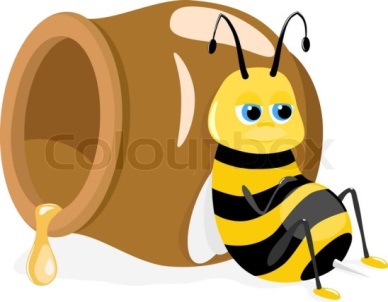 Ergebnisse des Fragebogens zur LiteraturnutzungGeschlossene FragenOffene FragenGib an, was für dich im gesamten Projekt unerwartet/überraschend war:Allgemeine Erfahrungen:Hoher Zeitaufwand 2Viel Zeit für das Projekt bekommenmühsame Erarbeitung von Arbeitsanleitungen senkt Motivation, zu wenig Laborzeit bleibt zur praktischen Arbeit, aufgrund anderer Verpflichtungen zu wenig Zeit zu HauseSchock, auf sich alleine gestellt zu seinHohe Selbstständigkeit bei Recherche und Arbeitsorganisation 3Aufwändigkeit der Recherchen 2Vorbereitung erfordert viel ZeitVerzögerungen durch mangelnde VorausplanungViel Wissen erforderlich, um Probleme zu vermeiden oder zu lösenInternetseiten sind nicht immer onlineViel Arbeit und Vorausdenken erforderlich, um wenig Arbeit verrichten zu könnenThemenwechsel seit Projektstart 2Anpassung einer Präsentation an verschiedene ZielgruppenBerufspezifische Fähigkeiten trainiertFachwissen:wenig Fachinformation zu meinem Thema auffindbar 2fehlende Referenzwerte 2methodische SchwierigkeitenSchwierigkeit der Literatursuche 2Schwierigkeit, Arbeitsmethoden zu finden 3Hohe Preise von PublikationenLaborerfahrungen:Laboreinrichtungen der Schule nicht geeignetVerlust von Proben in Labor, das von vielen genutzt wird 3große Variabilität von Naturmaterialgeringe Haltbarkeit von Nährmedien 2große Mengen Ausgangsmaterial für mikrobiologische Anreicherung erforderlichschwierige Bearbeitbarkeit von Naturmaterialien 4Variabilität von Naturmaterialienmangelnde Gerätereparatur, obwohl keine Kosten entstanden wären 2viele Probleme (Materialbeschaffung, Gerätschaften, Bestellwesen) 2Aufwand zur Zielerreichung höher als erwartetAufwand zur Zielerreichung geringer als erwartet 2Arbeitsanleitungen nicht detailliert genug 2Publikationen enthalten keine genauen ArbeitsanleitungenBegrenzter Einsatzbereich von LaborgerätenAusgangsmaterial nicht erhältlichZeitbedarf für BestellwesenBedeutung von Kontrollen im ExperimentProdukt (Met) war genießbarEinzelsubtanzen aus komplexen natürlichen Gemischen schwer extrahierbarArbeit schwer, obwohl Arbeitsanleitung verfügbar istNicht alles funktioniert so, wie es sollteUngewohnt, weil nicht mit fertiger Arbeitsanleitung gearbeitet worden istVerbindung mehrere Einzelanleitungen zu einer ArbeitsanleitungUnterricht:Projektarbeit in Benotung einbezogen 5Hilfreiche Lehrkräfte 2Viel freie Hand erhaltenGib an, ob bzw. welche Nachteile es gegenüber dem gewohnten Unterricht durch das Projekt gabHoher Recherchieraufwand 2xMehraufwand durch Arbeiten außerhalb der Unterrichtszeit 3Stress, weil mit Problemen alleine gelassenInhalte des Regelunterrichts kommen zu kurz (biochemische Methoden, bestimmte) Laborbeispiele 12Aus theoretischer Sicht zu wenig gelerntThema wenig wissenschaftlich 2Gib an, ob es Erfahrungen im Projekt gab, die dir während des Projekts wichtig für deine weitere Berufslaufbahn erschienen sind und benenne sie:Allgemeine Erfahrungen:Übernahme von Eigenverantwortung erforderlichBedeutung der Teamarbeit erkannt 2Gute Absprache mit Teammitgliedern erforderlichVerzögerungen müssen eingeplant werdenArbeit im TeamSelbstständigkeit gefördert 4Selbstständige Arbeitseinteilung/-organisation 2Selbstständiges ArbeitenNotwendigkeit, selbstständig zu planen und zu denken 2habe genug von HonigMühseligkeit eine neue Methode zu erarbeitenAbschätzen der Mühe einer Methodenentwicklung möglich(eigenständiges) Denken 2Praktisches Denken nicht verlernenGeduld erforderlichGenauigkeit des Arbeitens erforderlichGenauigkeit des LesensOrganisationSuche nach Lösungsansätzen aus FehlernEigenständige Suche nach Materialien/ReagentienEigenständige MethodenetablierungFachliche Kenntnisse/Fertigkeiten:Einblick in für das Fach übliche MethodikHandhabung von Giftengute sterile ArbeitstechnikRNAse-freies Arbeiten 3PlasmidisolierungElektroporationVorbereitende Arbeiten:Literatursuche 2Literaturerhalt direkt beim Autor/bei AutorinSuche nach Fachinformation 3Richtige Suche im InternetLesen wissenschaftlicher Publikationen 4Filtern von Informationen aus InformationsquellenLesen von AnleitungenFiltern von InformationenNotwendigkeit der (längerfristigen) Vorausplanung erforderlich 5ProjektplanungErstellen von Zeitplänen sinnvoll/notwendig 3Ausarbeiten von Arbeitsanleitungen 5Während der Laborarbeit:Mitdenken erforderlichNotwendigkeit der TermintreueFragebogen BienenprojektFragebogen BienenprojektFragebogen BienenprojektFragebogen BienenprojektFragebogen BienenprojektFragebogen BienenprojektFragebogen BienenprojektFragebogen BienenprojektName:Name:Name:Name:Name:Name:Name:Name:Arbeitsgruppe:Arbeitsgruppe:Arbeitsgruppe:Arbeitsgruppe:Arbeitsgruppe:Arbeitsgruppe:Arbeitsgruppe:Arbeitsgruppe:Bitte beantworte den Fragebogen AUFGRUND DEINER PERSÖNLICHEN ERFAHRUNGEN im ProjektBitte beantworte den Fragebogen AUFGRUND DEINER PERSÖNLICHEN ERFAHRUNGEN im ProjektBitte beantworte den Fragebogen AUFGRUND DEINER PERSÖNLICHEN ERFAHRUNGEN im ProjektBitte beantworte den Fragebogen AUFGRUND DEINER PERSÖNLICHEN ERFAHRUNGEN im ProjektBitte beantworte den Fragebogen AUFGRUND DEINER PERSÖNLICHEN ERFAHRUNGEN im ProjektBitte beantworte den Fragebogen AUFGRUND DEINER PERSÖNLICHEN ERFAHRUNGEN im ProjektBitte beantworte den Fragebogen AUFGRUND DEINER PERSÖNLICHEN ERFAHRUNGEN im ProjektBitte beantworte den Fragebogen AUFGRUND DEINER PERSÖNLICHEN ERFAHRUNGEN im ProjektBitte beantworte den Fragebogen AUFGRUND DEINER PERSÖNLICHEN ERFAHRUNGEN im ProjektBitte beantworte den Fragebogen AUFGRUND DEINER PERSÖNLICHEN ERFAHRUNGEN im ProjektBitte beantworte den Fragebogen AUFGRUND DEINER PERSÖNLICHEN ERFAHRUNGEN im ProjektBitte beantworte den Fragebogen AUFGRUND DEINER PERSÖNLICHEN ERFAHRUNGEN im ProjektBitte beantworte den Fragebogen AUFGRUND DEINER PERSÖNLICHEN ERFAHRUNGEN im ProjektBitte beantworte den Fragebogen AUFGRUND DEINER PERSÖNLICHEN ERFAHRUNGEN im ProjektBitte beantworte den Fragebogen AUFGRUND DEINER PERSÖNLICHEN ERFAHRUNGEN im ProjektBitte beantworte den Fragebogen AUFGRUND DEINER PERSÖNLICHEN ERFAHRUNGEN im ProjektBitte beantworte den Fragebogen AUFGRUND DEINER PERSÖNLICHEN ERFAHRUNGEN im ProjektBitte beantworte den Fragebogen AUFGRUND DEINER PERSÖNLICHEN ERFAHRUNGEN im ProjektBitte beantworte den Fragebogen AUFGRUND DEINER PERSÖNLICHEN ERFAHRUNGEN im ProjektBitte beantworte den Fragebogen AUFGRUND DEINER PERSÖNLICHEN ERFAHRUNGEN im ProjektBitte beantworte den Fragebogen AUFGRUND DEINER PERSÖNLICHEN ERFAHRUNGEN im ProjektBitte beantworte den Fragebogen AUFGRUND DEINER PERSÖNLICHEN ERFAHRUNGEN im ProjektBitte beantworte den Fragebogen AUFGRUND DEINER PERSÖNLICHEN ERFAHRUNGEN im ProjektBitte beantworte den Fragebogen AUFGRUND DEINER PERSÖNLICHEN ERFAHRUNGEN im ProjektBitte beantworte den Fragebogen AUFGRUND DEINER PERSÖNLICHEN ERFAHRUNGEN im ProjektBitte beantworte den Fragebogen AUFGRUND DEINER PERSÖNLICHEN ERFAHRUNGEN im ProjektBitte beantworte den Fragebogen AUFGRUND DEINER PERSÖNLICHEN ERFAHRUNGEN im ProjektBitte beantworte den Fragebogen AUFGRUND DEINER PERSÖNLICHEN ERFAHRUNGEN im ProjektBitte beantworte den Fragebogen AUFGRUND DEINER PERSÖNLICHEN ERFAHRUNGEN im ProjektBitte beantworte den Fragebogen AUFGRUND DEINER PERSÖNLICHEN ERFAHRUNGEN im ProjektBitte beantworte den Fragebogen AUFGRUND DEINER PERSÖNLICHEN ERFAHRUNGEN im ProjektBitte beantworte den Fragebogen AUFGRUND DEINER PERSÖNLICHEN ERFAHRUNGEN im ProjektBitte beantworte den Fragebogen AUFGRUND DEINER PERSÖNLICHEN ERFAHRUNGEN im Projekt1Gib an, welche Literaturquellen du persönlich für deine Recherchen benutzt hast und wofür sie nützlich warenGib an, welche Literaturquellen du persönlich für deine Recherchen benutzt hast und wofür sie nützlich warenGib an, welche Literaturquellen du persönlich für deine Recherchen benutzt hast und wofür sie nützlich warenGib an, welche Literaturquellen du persönlich für deine Recherchen benutzt hast und wofür sie nützlich warenGib an, welche Literaturquellen du persönlich für deine Recherchen benutzt hast und wofür sie nützlich warenGib an, welche Literaturquellen du persönlich für deine Recherchen benutzt hast und wofür sie nützlich warenGib an, welche Literaturquellen du persönlich für deine Recherchen benutzt hast und wofür sie nützlich warenGib an, welche Literaturquellen du persönlich für deine Recherchen benutzt hast und wofür sie nützlich warenGib an, welche Literaturquellen du persönlich für deine Recherchen benutzt hast und wofür sie nützlich warenGib an, welche Literaturquellen du persönlich für deine Recherchen benutzt hast und wofür sie nützlich warenGib an, welche Literaturquellen du persönlich für deine Recherchen benutzt hast und wofür sie nützlich warenGib an, welche Literaturquellen du persönlich für deine Recherchen benutzt hast und wofür sie nützlich warenGib an, welche Literaturquellen du persönlich für deine Recherchen benutzt hast und wofür sie nützlich warenGib an, welche Literaturquellen du persönlich für deine Recherchen benutzt hast und wofür sie nützlich warenGib an, welche Literaturquellen du persönlich für deine Recherchen benutzt hast und wofür sie nützlich warenGib an, welche Literaturquellen du persönlich für deine Recherchen benutzt hast und wofür sie nützlich warenGib an, welche Literaturquellen du persönlich für deine Recherchen benutzt hast und wofür sie nützlich warenGib an, welche Literaturquellen du persönlich für deine Recherchen benutzt hast und wofür sie nützlich warenGib an, welche Literaturquellen du persönlich für deine Recherchen benutzt hast und wofür sie nützlich warenGib an, welche Literaturquellen du persönlich für deine Recherchen benutzt hast und wofür sie nützlich warenGib an, welche Literaturquellen du persönlich für deine Recherchen benutzt hast und wofür sie nützlich warenGib an, welche Literaturquellen du persönlich für deine Recherchen benutzt hast und wofür sie nützlich warenGib an, welche Literaturquellen du persönlich für deine Recherchen benutzt hast und wofür sie nützlich warenGib an, welche Literaturquellen du persönlich für deine Recherchen benutzt hast und wofür sie nützlich warenGib an, welche Literaturquellen du persönlich für deine Recherchen benutzt hast und wofür sie nützlich warenGib an, welche Literaturquellen du persönlich für deine Recherchen benutzt hast und wofür sie nützlich warenGib an, welche Literaturquellen du persönlich für deine Recherchen benutzt hast und wofür sie nützlich warenGib an, welche Literaturquellen du persönlich für deine Recherchen benutzt hast und wofür sie nützlich warenGib an, welche Literaturquellen du persönlich für deine Recherchen benutzt hast und wofür sie nützlich warenGib an, welche Literaturquellen du persönlich für deine Recherchen benutzt hast und wofür sie nützlich warenGib an, welche Literaturquellen du persönlich für deine Recherchen benutzt hast und wofür sie nützlich warenBitte lies dir zuerst alle Möglichkeiten durch, um die verwendeten Quellen richtig zuordnen zu könnenBitte lies dir zuerst alle Möglichkeiten durch, um die verwendeten Quellen richtig zuordnen zu könnenBitte lies dir zuerst alle Möglichkeiten durch, um die verwendeten Quellen richtig zuordnen zu könnenBitte lies dir zuerst alle Möglichkeiten durch, um die verwendeten Quellen richtig zuordnen zu könnenBitte lies dir zuerst alle Möglichkeiten durch, um die verwendeten Quellen richtig zuordnen zu könnenBitte lies dir zuerst alle Möglichkeiten durch, um die verwendeten Quellen richtig zuordnen zu könnenBitte lies dir zuerst alle Möglichkeiten durch, um die verwendeten Quellen richtig zuordnen zu könnenBitte lies dir zuerst alle Möglichkeiten durch, um die verwendeten Quellen richtig zuordnen zu könnenBitte lies dir zuerst alle Möglichkeiten durch, um die verwendeten Quellen richtig zuordnen zu könnenBitte lies dir zuerst alle Möglichkeiten durch, um die verwendeten Quellen richtig zuordnen zu könnenBitte lies dir zuerst alle Möglichkeiten durch, um die verwendeten Quellen richtig zuordnen zu könnenBitte lies dir zuerst alle Möglichkeiten durch, um die verwendeten Quellen richtig zuordnen zu könnenBitte lies dir zuerst alle Möglichkeiten durch, um die verwendeten Quellen richtig zuordnen zu könnenBitte lies dir zuerst alle Möglichkeiten durch, um die verwendeten Quellen richtig zuordnen zu könnenBitte lies dir zuerst alle Möglichkeiten durch, um die verwendeten Quellen richtig zuordnen zu könnenBitte lies dir zuerst alle Möglichkeiten durch, um die verwendeten Quellen richtig zuordnen zu könnenBitte lies dir zuerst alle Möglichkeiten durch, um die verwendeten Quellen richtig zuordnen zu könnenBitte lies dir zuerst alle Möglichkeiten durch, um die verwendeten Quellen richtig zuordnen zu könnenBitte lies dir zuerst alle Möglichkeiten durch, um die verwendeten Quellen richtig zuordnen zu könnenBitte lies dir zuerst alle Möglichkeiten durch, um die verwendeten Quellen richtig zuordnen zu könnenBitte lies dir zuerst alle Möglichkeiten durch, um die verwendeten Quellen richtig zuordnen zu könnenBitte lies dir zuerst alle Möglichkeiten durch, um die verwendeten Quellen richtig zuordnen zu könnenBitte lies dir zuerst alle Möglichkeiten durch, um die verwendeten Quellen richtig zuordnen zu könnenBitte lies dir zuerst alle Möglichkeiten durch, um die verwendeten Quellen richtig zuordnen zu könnenBitte lies dir zuerst alle Möglichkeiten durch, um die verwendeten Quellen richtig zuordnen zu könnenBitte lies dir zuerst alle Möglichkeiten durch, um die verwendeten Quellen richtig zuordnen zu könnenBitte lies dir zuerst alle Möglichkeiten durch, um die verwendeten Quellen richtig zuordnen zu könnenBitte lies dir zuerst alle Möglichkeiten durch, um die verwendeten Quellen richtig zuordnen zu könnenBitte lies dir zuerst alle Möglichkeiten durch, um die verwendeten Quellen richtig zuordnen zu könnenBitte lies dir zuerst alle Möglichkeiten durch, um die verwendeten Quellen richtig zuordnen zu könnenBitte lies dir zuerst alle Möglichkeiten durch, um die verwendeten Quellen richtig zuordnen zu könnenBitte lies dir zuerst alle Möglichkeiten durch, um die verwendeten Quellen richtig zuordnen zu könnenjajajajaneinneinneinneinneinneinaFirmenseiten (Internet)Firmenseiten (Internet)Firmenseiten (Internet)Firmenseiten (Internet)Firmenseiten (Internet)Firmenseiten (Internet)Firmenseiten (Internet)Firmenseiten waren nützlich, um…Firmenseiten waren nützlich, um…Firmenseiten waren nützlich, um…Firmenseiten waren nützlich, um…Firmenseiten waren nützlich, um…Firmenseiten waren nützlich, um…Firmenseiten waren nützlich, um…Firmenseiten waren nützlich, um…Firmenseiten waren nützlich, um…Firmenseiten waren nützlich, um…Firmenseiten waren nützlich, um…Firmenseiten waren nützlich, um…Firmenseiten waren nützlich, um…Firmenseiten waren nützlich, um…Firmenseiten waren nützlich, um…Firmenseiten waren nützlich, um…Firmenseiten waren nützlich, um…Firmenseiten waren nützlich, um…Firmenseiten waren nützlich, um…Firmenseiten waren nützlich, um…Firmenseiten waren nützlich, um…Firmenseiten waren nützlich, um…Firmenseiten waren nützlich, um…Firmenseiten waren nützlich, um…Firmenseiten waren nützlich, um…Firmenseiten waren nützlich, um…Firmenseiten waren nützlich, um…Firmenseiten waren nützlich, um…Firmenseiten waren nützlich, um…Firmenseiten waren nützlich, um…Firmenseiten waren nützlich, um…jajajajajajaneinneinneinneinneinneinbInternetseiten von Berufsverbänden (z.B. Imkereiverband) Internetseiten von Berufsverbänden (z.B. Imkereiverband) Internetseiten von Berufsverbänden (z.B. Imkereiverband) Internetseiten von Berufsverbänden (z.B. Imkereiverband) Internetseiten von Berufsverbänden (z.B. Imkereiverband) Internetseiten von Berufsverbänden (z.B. Imkereiverband) Internetseiten von Berufsverbänden (z.B. Imkereiverband) Internetseiten von Berufsverbänden (z.B. Imkereiverband) Internetseiten von Berufsverbänden (z.B. Imkereiverband) Internetseiten von Berufsverbänden (z.B. Imkereiverband) Internetseiten von Berufsverbänden (z.B. Imkereiverband) Internetseiten von Berufsverbänden (z.B. Imkereiverband) Internetseiten von Berufsverbänden waren nützlich, um…Internetseiten von Berufsverbänden waren nützlich, um…Internetseiten von Berufsverbänden waren nützlich, um…Internetseiten von Berufsverbänden waren nützlich, um…Internetseiten von Berufsverbänden waren nützlich, um…Internetseiten von Berufsverbänden waren nützlich, um…Internetseiten von Berufsverbänden waren nützlich, um…Internetseiten von Berufsverbänden waren nützlich, um…Internetseiten von Berufsverbänden waren nützlich, um…Internetseiten von Berufsverbänden waren nützlich, um…Internetseiten von Berufsverbänden waren nützlich, um…Internetseiten von Berufsverbänden waren nützlich, um…Internetseiten von Berufsverbänden waren nützlich, um…Internetseiten von Berufsverbänden waren nützlich, um…Internetseiten von Berufsverbänden waren nützlich, um…Internetseiten von Berufsverbänden waren nützlich, um…Internetseiten von Berufsverbänden waren nützlich, um…Internetseiten von Berufsverbänden waren nützlich, um…Internetseiten von Berufsverbänden waren nützlich, um…Internetseiten von Berufsverbänden waren nützlich, um…Internetseiten von Berufsverbänden waren nützlich, um…Internetseiten von Berufsverbänden waren nützlich, um…Internetseiten von Berufsverbänden waren nützlich, um…Internetseiten von Berufsverbänden waren nützlich, um…Internetseiten von Berufsverbänden waren nützlich, um…Internetseiten von Berufsverbänden waren nützlich, um…Internetseiten von Berufsverbänden waren nützlich, um…Internetseiten von Berufsverbänden waren nützlich, um…Internetseiten von Berufsverbänden waren nützlich, um…Internetseiten von Berufsverbänden waren nützlich, um…Internetseiten von Berufsverbänden waren nützlich, um…jajajajajajaneinneinneinneinneinneincSammlung amtlicher Untersuchungsverfahren/ LebensmittelhandbücherSammlung amtlicher Untersuchungsverfahren/ LebensmittelhandbücherSammlung amtlicher Untersuchungsverfahren/ LebensmittelhandbücherSammlung amtlicher Untersuchungsverfahren/ LebensmittelhandbücherSammlung amtlicher Untersuchungsverfahren/ LebensmittelhandbücherSammlung amtlicher Untersuchungsverfahren/ LebensmittelhandbücherSammlung amtlicher Untersuchungsverfahren/ LebensmittelhandbücherSammlung amtlicher Untersuchungsverfahren/ LebensmittelhandbücherSammlung amtlicher Untersuchungsverfahren/ LebensmittelhandbücherSammlung amtlicher Untersuchungsverfahren/ LebensmittelhandbücherSammlung amtlicher Untersuchungsverfahren/ LebensmittelhandbücherSammlung amtlicher Untersuchungsverfahren/ LebensmittelhandbücherSammlung amtlicher Untersuchungsverfahren/Lebensmittelhandbücher waren nützlich, um…Sammlung amtlicher Untersuchungsverfahren/Lebensmittelhandbücher waren nützlich, um…Sammlung amtlicher Untersuchungsverfahren/Lebensmittelhandbücher waren nützlich, um…Sammlung amtlicher Untersuchungsverfahren/Lebensmittelhandbücher waren nützlich, um…Sammlung amtlicher Untersuchungsverfahren/Lebensmittelhandbücher waren nützlich, um…Sammlung amtlicher Untersuchungsverfahren/Lebensmittelhandbücher waren nützlich, um…Sammlung amtlicher Untersuchungsverfahren/Lebensmittelhandbücher waren nützlich, um…Sammlung amtlicher Untersuchungsverfahren/Lebensmittelhandbücher waren nützlich, um…Sammlung amtlicher Untersuchungsverfahren/Lebensmittelhandbücher waren nützlich, um…Sammlung amtlicher Untersuchungsverfahren/Lebensmittelhandbücher waren nützlich, um…Sammlung amtlicher Untersuchungsverfahren/Lebensmittelhandbücher waren nützlich, um…Sammlung amtlicher Untersuchungsverfahren/Lebensmittelhandbücher waren nützlich, um…Sammlung amtlicher Untersuchungsverfahren/Lebensmittelhandbücher waren nützlich, um…Sammlung amtlicher Untersuchungsverfahren/Lebensmittelhandbücher waren nützlich, um…Sammlung amtlicher Untersuchungsverfahren/Lebensmittelhandbücher waren nützlich, um…Sammlung amtlicher Untersuchungsverfahren/Lebensmittelhandbücher waren nützlich, um…Sammlung amtlicher Untersuchungsverfahren/Lebensmittelhandbücher waren nützlich, um…Sammlung amtlicher Untersuchungsverfahren/Lebensmittelhandbücher waren nützlich, um…Sammlung amtlicher Untersuchungsverfahren/Lebensmittelhandbücher waren nützlich, um…Sammlung amtlicher Untersuchungsverfahren/Lebensmittelhandbücher waren nützlich, um…Sammlung amtlicher Untersuchungsverfahren/Lebensmittelhandbücher waren nützlich, um…Sammlung amtlicher Untersuchungsverfahren/Lebensmittelhandbücher waren nützlich, um…Sammlung amtlicher Untersuchungsverfahren/Lebensmittelhandbücher waren nützlich, um…Sammlung amtlicher Untersuchungsverfahren/Lebensmittelhandbücher waren nützlich, um…Sammlung amtlicher Untersuchungsverfahren/Lebensmittelhandbücher waren nützlich, um…Sammlung amtlicher Untersuchungsverfahren/Lebensmittelhandbücher waren nützlich, um…Sammlung amtlicher Untersuchungsverfahren/Lebensmittelhandbücher waren nützlich, um…Sammlung amtlicher Untersuchungsverfahren/Lebensmittelhandbücher waren nützlich, um…Sammlung amtlicher Untersuchungsverfahren/Lebensmittelhandbücher waren nützlich, um…Sammlung amtlicher Untersuchungsverfahren/Lebensmittelhandbücher waren nützlich, um…Sammlung amtlicher Untersuchungsverfahren/Lebensmittelhandbücher waren nützlich, um…jajajajajajaneinneinneinneinneinneindPopulärwissenschaftliche BücherPopulärwissenschaftliche BücherPopulärwissenschaftliche BücherPopulärwissenschaftliche BücherPopulärwissenschaftliche BücherPopulärwissenschaftliche BücherPopulärwissenschaftliche BücherPopulärwissenschaftliche BücherPopulärwissenschaftliche BücherPopulärwissenschaftliche BücherPopulärwissenschaftliche BücherPopulärwissenschaftliche BücherPopulärwissenschaftliche Bücher waren nützlich, um…Populärwissenschaftliche Bücher waren nützlich, um…Populärwissenschaftliche Bücher waren nützlich, um…Populärwissenschaftliche Bücher waren nützlich, um…Populärwissenschaftliche Bücher waren nützlich, um…Populärwissenschaftliche Bücher waren nützlich, um…Populärwissenschaftliche Bücher waren nützlich, um…Populärwissenschaftliche Bücher waren nützlich, um…Populärwissenschaftliche Bücher waren nützlich, um…Populärwissenschaftliche Bücher waren nützlich, um…Populärwissenschaftliche Bücher waren nützlich, um…Populärwissenschaftliche Bücher waren nützlich, um…Populärwissenschaftliche Bücher waren nützlich, um…Populärwissenschaftliche Bücher waren nützlich, um…Populärwissenschaftliche Bücher waren nützlich, um…Populärwissenschaftliche Bücher waren nützlich, um…Populärwissenschaftliche Bücher waren nützlich, um…Populärwissenschaftliche Bücher waren nützlich, um…Populärwissenschaftliche Bücher waren nützlich, um…Populärwissenschaftliche Bücher waren nützlich, um…Populärwissenschaftliche Bücher waren nützlich, um…Populärwissenschaftliche Bücher waren nützlich, um…Populärwissenschaftliche Bücher waren nützlich, um…Populärwissenschaftliche Bücher waren nützlich, um…Populärwissenschaftliche Bücher waren nützlich, um…Populärwissenschaftliche Bücher waren nützlich, um…Populärwissenschaftliche Bücher waren nützlich, um…Populärwissenschaftliche Bücher waren nützlich, um…Populärwissenschaftliche Bücher waren nützlich, um…Populärwissenschaftliche Bücher waren nützlich, um…Populärwissenschaftliche Bücher waren nützlich, um…jajajajajajaneinneinneinneinneinneineLehrbücherLehrbücherLehrbücherLehrbücherLehrbücherLehrbücherLehrbücherLehrbücherLehrbücherLehrbücherLehrbücherLehrbücherLehrbücher waren nützlich, um…Lehrbücher waren nützlich, um…Lehrbücher waren nützlich, um…Lehrbücher waren nützlich, um…Lehrbücher waren nützlich, um…Lehrbücher waren nützlich, um…Lehrbücher waren nützlich, um…Lehrbücher waren nützlich, um…Lehrbücher waren nützlich, um…Lehrbücher waren nützlich, um…Lehrbücher waren nützlich, um…Lehrbücher waren nützlich, um…Lehrbücher waren nützlich, um…Lehrbücher waren nützlich, um…Lehrbücher waren nützlich, um…Lehrbücher waren nützlich, um…Lehrbücher waren nützlich, um…Lehrbücher waren nützlich, um…Lehrbücher waren nützlich, um…Lehrbücher waren nützlich, um…Lehrbücher waren nützlich, um…Lehrbücher waren nützlich, um…Lehrbücher waren nützlich, um…Lehrbücher waren nützlich, um…Lehrbücher waren nützlich, um…Lehrbücher waren nützlich, um…Lehrbücher waren nützlich, um…Lehrbücher waren nützlich, um…Lehrbücher waren nützlich, um…Lehrbücher waren nützlich, um…Lehrbücher waren nützlich, um…jajajajajajaneinneinneinneinneinneinfEnglischsprachige Publikationen ("papers")Englischsprachige Publikationen ("papers")Englischsprachige Publikationen ("papers")Englischsprachige Publikationen ("papers")Englischsprachige Publikationen ("papers")Englischsprachige Publikationen ("papers")Englischsprachige Publikationen ("papers")Englischsprachige Publikationen ("papers")Englischsprachige Publikationen ("papers")Englischsprachige Publikationen ("papers")Englischsprachige Publikationen ("papers")Englischsprachige Publikationen ("papers")Englischsprachige Fachartikel waren nützlich, um…Englischsprachige Fachartikel waren nützlich, um…Englischsprachige Fachartikel waren nützlich, um…Englischsprachige Fachartikel waren nützlich, um…Englischsprachige Fachartikel waren nützlich, um…Englischsprachige Fachartikel waren nützlich, um…Englischsprachige Fachartikel waren nützlich, um…Englischsprachige Fachartikel waren nützlich, um…Englischsprachige Fachartikel waren nützlich, um…Englischsprachige Fachartikel waren nützlich, um…Englischsprachige Fachartikel waren nützlich, um…Englischsprachige Fachartikel waren nützlich, um…Englischsprachige Fachartikel waren nützlich, um…Englischsprachige Fachartikel waren nützlich, um…Englischsprachige Fachartikel waren nützlich, um…Englischsprachige Fachartikel waren nützlich, um…Englischsprachige Fachartikel waren nützlich, um…Englischsprachige Fachartikel waren nützlich, um…Englischsprachige Fachartikel waren nützlich, um…Englischsprachige Fachartikel waren nützlich, um…Englischsprachige Fachartikel waren nützlich, um…Englischsprachige Fachartikel waren nützlich, um…Englischsprachige Fachartikel waren nützlich, um…Englischsprachige Fachartikel waren nützlich, um…Englischsprachige Fachartikel waren nützlich, um…Englischsprachige Fachartikel waren nützlich, um…Englischsprachige Fachartikel waren nützlich, um…Englischsprachige Fachartikel waren nützlich, um…Englischsprachige Fachartikel waren nützlich, um…Englischsprachige Fachartikel waren nützlich, um…Englischsprachige Fachartikel waren nützlich, um…jajajajajajaneinneinneinneinneinneingDeutschsprachige FachartikelDeutschsprachige FachartikelDeutschsprachige FachartikelDeutschsprachige FachartikelDeutschsprachige FachartikelDeutschsprachige FachartikelDeutschsprachige FachartikelDeutschsprachige FachartikelDeutschsprachige FachartikelDeutschsprachige FachartikelDeutschsprachige FachartikelDeutschsprachige FachartikelEnglischsprachige Fachartikel waren nützlich, um…Englischsprachige Fachartikel waren nützlich, um…Englischsprachige Fachartikel waren nützlich, um…Englischsprachige Fachartikel waren nützlich, um…Englischsprachige Fachartikel waren nützlich, um…Englischsprachige Fachartikel waren nützlich, um…Englischsprachige Fachartikel waren nützlich, um…Englischsprachige Fachartikel waren nützlich, um…Englischsprachige Fachartikel waren nützlich, um…Englischsprachige Fachartikel waren nützlich, um…Englischsprachige Fachartikel waren nützlich, um…Englischsprachige Fachartikel waren nützlich, um…Englischsprachige Fachartikel waren nützlich, um…Englischsprachige Fachartikel waren nützlich, um…Englischsprachige Fachartikel waren nützlich, um…Englischsprachige Fachartikel waren nützlich, um…Englischsprachige Fachartikel waren nützlich, um…Englischsprachige Fachartikel waren nützlich, um…Englischsprachige Fachartikel waren nützlich, um…Englischsprachige Fachartikel waren nützlich, um…Englischsprachige Fachartikel waren nützlich, um…Englischsprachige Fachartikel waren nützlich, um…Englischsprachige Fachartikel waren nützlich, um…Englischsprachige Fachartikel waren nützlich, um…Englischsprachige Fachartikel waren nützlich, um…Englischsprachige Fachartikel waren nützlich, um…Englischsprachige Fachartikel waren nützlich, um…Englischsprachige Fachartikel waren nützlich, um…Englischsprachige Fachartikel waren nützlich, um…Englischsprachige Fachartikel waren nützlich, um…Englischsprachige Fachartikel waren nützlich, um…jajajajajajaneinneinneinneinneinneinhDiplomarbeiten/Dissertationen anderer Personen Diplomarbeiten/Dissertationen anderer Personen Diplomarbeiten/Dissertationen anderer Personen Diplomarbeiten/Dissertationen anderer Personen Diplomarbeiten/Dissertationen anderer Personen Diplomarbeiten/Dissertationen anderer Personen Diplomarbeiten/Dissertationen anderer Personen Diplomarbeiten/Dissertationen anderer Personen Diplomarbeiten/Dissertationen anderer Personen Diplomarbeiten/Dissertationen anderer Personen Diplomarbeiten/Dissertationen anderer Personen Diplomarbeiten/Dissertationen anderer Personen Diplomarbeiten/Dissertationen waren nützlich, um…Diplomarbeiten/Dissertationen waren nützlich, um…Diplomarbeiten/Dissertationen waren nützlich, um…Diplomarbeiten/Dissertationen waren nützlich, um…Diplomarbeiten/Dissertationen waren nützlich, um…Diplomarbeiten/Dissertationen waren nützlich, um…Diplomarbeiten/Dissertationen waren nützlich, um…Diplomarbeiten/Dissertationen waren nützlich, um…Diplomarbeiten/Dissertationen waren nützlich, um…Diplomarbeiten/Dissertationen waren nützlich, um…Diplomarbeiten/Dissertationen waren nützlich, um…Diplomarbeiten/Dissertationen waren nützlich, um…Diplomarbeiten/Dissertationen waren nützlich, um…Diplomarbeiten/Dissertationen waren nützlich, um…Diplomarbeiten/Dissertationen waren nützlich, um…Diplomarbeiten/Dissertationen waren nützlich, um…Diplomarbeiten/Dissertationen waren nützlich, um…Diplomarbeiten/Dissertationen waren nützlich, um…Diplomarbeiten/Dissertationen waren nützlich, um…Diplomarbeiten/Dissertationen waren nützlich, um…Diplomarbeiten/Dissertationen waren nützlich, um…Diplomarbeiten/Dissertationen waren nützlich, um…Diplomarbeiten/Dissertationen waren nützlich, um…Diplomarbeiten/Dissertationen waren nützlich, um…Diplomarbeiten/Dissertationen waren nützlich, um…Diplomarbeiten/Dissertationen waren nützlich, um…Diplomarbeiten/Dissertationen waren nützlich, um…Diplomarbeiten/Dissertationen waren nützlich, um…Diplomarbeiten/Dissertationen waren nützlich, um…Diplomarbeiten/Dissertationen waren nützlich, um…Diplomarbeiten/Dissertationen waren nützlich, um…jajajajajajaneinneinneinneinneinneiniDeutschsprachige HomepagesDeutschsprachige HomepagesDeutschsprachige HomepagesDeutschsprachige HomepagesDeutschsprachige HomepagesDeutschsprachige HomepagesDeutschsprachige HomepagesDeutschsprachige HomepagesDeutschsprachige HomepagesDeutschsprachige HomepagesDeutschsprachige HomepagesDeutschsprachige HomepagesDeutschsprachige Homepages waren nützlich, um…Deutschsprachige Homepages waren nützlich, um…Deutschsprachige Homepages waren nützlich, um…Deutschsprachige Homepages waren nützlich, um…Deutschsprachige Homepages waren nützlich, um…Deutschsprachige Homepages waren nützlich, um…Deutschsprachige Homepages waren nützlich, um…Deutschsprachige Homepages waren nützlich, um…Deutschsprachige Homepages waren nützlich, um…Deutschsprachige Homepages waren nützlich, um…Deutschsprachige Homepages waren nützlich, um…Deutschsprachige Homepages waren nützlich, um…Deutschsprachige Homepages waren nützlich, um…Deutschsprachige Homepages waren nützlich, um…Deutschsprachige Homepages waren nützlich, um…Deutschsprachige Homepages waren nützlich, um…Deutschsprachige Homepages waren nützlich, um…Deutschsprachige Homepages waren nützlich, um…Deutschsprachige Homepages waren nützlich, um…Deutschsprachige Homepages waren nützlich, um…Deutschsprachige Homepages waren nützlich, um…Deutschsprachige Homepages waren nützlich, um…Deutschsprachige Homepages waren nützlich, um…Deutschsprachige Homepages waren nützlich, um…Deutschsprachige Homepages waren nützlich, um…Deutschsprachige Homepages waren nützlich, um…Deutschsprachige Homepages waren nützlich, um…Deutschsprachige Homepages waren nützlich, um…Deutschsprachige Homepages waren nützlich, um…Deutschsprachige Homepages waren nützlich, um…Deutschsprachige Homepages waren nützlich, um…jajajajajajaneinneinneinneinneinneinjEnglischsprachige HomepagesEnglischsprachige HomepagesEnglischsprachige HomepagesEnglischsprachige HomepagesEnglischsprachige HomepagesEnglischsprachige HomepagesEnglischsprachige HomepagesEnglischsprachige HomepagesEnglischsprachige HomepagesEnglischsprachige HomepagesEnglischsprachige HomepagesEnglischsprachige HomepagesEnglischsprachige Homepages waren nützlich, um…Englischsprachige Homepages waren nützlich, um…Englischsprachige Homepages waren nützlich, um…Englischsprachige Homepages waren nützlich, um…Englischsprachige Homepages waren nützlich, um…Englischsprachige Homepages waren nützlich, um…Englischsprachige Homepages waren nützlich, um…Englischsprachige Homepages waren nützlich, um…Englischsprachige Homepages waren nützlich, um…Englischsprachige Homepages waren nützlich, um…Englischsprachige Homepages waren nützlich, um…Englischsprachige Homepages waren nützlich, um…Englischsprachige Homepages waren nützlich, um…Englischsprachige Homepages waren nützlich, um…Englischsprachige Homepages waren nützlich, um…Englischsprachige Homepages waren nützlich, um…Englischsprachige Homepages waren nützlich, um…Englischsprachige Homepages waren nützlich, um…Englischsprachige Homepages waren nützlich, um…Englischsprachige Homepages waren nützlich, um…Englischsprachige Homepages waren nützlich, um…Englischsprachige Homepages waren nützlich, um…Englischsprachige Homepages waren nützlich, um…Englischsprachige Homepages waren nützlich, um…Englischsprachige Homepages waren nützlich, um…Englischsprachige Homepages waren nützlich, um…Englischsprachige Homepages waren nützlich, um…Englischsprachige Homepages waren nützlich, um…Englischsprachige Homepages waren nützlich, um…Englischsprachige Homepages waren nützlich, um…Englischsprachige Homepages waren nützlich, um…jajajajajajaneinneinneinneinneinneinkWikipediaeinträgeWikipediaeinträgeWikipediaeinträgeWikipediaeinträgeWikipediaeinträgeWikipediaeinträgeWikipediaeinträgeWikipediaeinträgeWikipediaeinträgeWikipediaeinträgeWikipediaeinträgeWikipediaeinträgeWikipediaeinträge waren nützlich, um…Wikipediaeinträge waren nützlich, um…Wikipediaeinträge waren nützlich, um…Wikipediaeinträge waren nützlich, um…Wikipediaeinträge waren nützlich, um…Wikipediaeinträge waren nützlich, um…Wikipediaeinträge waren nützlich, um…Wikipediaeinträge waren nützlich, um…Wikipediaeinträge waren nützlich, um…Wikipediaeinträge waren nützlich, um…Wikipediaeinträge waren nützlich, um…Wikipediaeinträge waren nützlich, um…Wikipediaeinträge waren nützlich, um…Wikipediaeinträge waren nützlich, um…Wikipediaeinträge waren nützlich, um…Wikipediaeinträge waren nützlich, um…Wikipediaeinträge waren nützlich, um…Wikipediaeinträge waren nützlich, um…Wikipediaeinträge waren nützlich, um…Wikipediaeinträge waren nützlich, um…Wikipediaeinträge waren nützlich, um…Wikipediaeinträge waren nützlich, um…Wikipediaeinträge waren nützlich, um…Wikipediaeinträge waren nützlich, um…Wikipediaeinträge waren nützlich, um…Wikipediaeinträge waren nützlich, um…Wikipediaeinträge waren nützlich, um…Wikipediaeinträge waren nützlich, um…Wikipediaeinträge waren nützlich, um…Wikipediaeinträge waren nützlich, um…Wikipediaeinträge waren nützlich, um…jajajajajajaneinneinneinneinneinneinlFirmenunterlagen: Manuals (Geräteanleitungen) etc.Firmenunterlagen: Manuals (Geräteanleitungen) etc.Firmenunterlagen: Manuals (Geräteanleitungen) etc.Firmenunterlagen: Manuals (Geräteanleitungen) etc.Firmenunterlagen: Manuals (Geräteanleitungen) etc.Firmenunterlagen: Manuals (Geräteanleitungen) etc.Firmenunterlagen: Manuals (Geräteanleitungen) etc.Firmenunterlagen: Manuals (Geräteanleitungen) etc.Firmenunterlagen: Manuals (Geräteanleitungen) etc.Firmenunterlagen: Manuals (Geräteanleitungen) etc.Firmenunterlagen: Manuals (Geräteanleitungen) etc.Firmenunterlagen: Manuals (Geräteanleitungen) etc.Firmenunterlagen: Manuals (Geräteanleitungen) waren nützlich, um…Firmenunterlagen: Manuals (Geräteanleitungen) waren nützlich, um…Firmenunterlagen: Manuals (Geräteanleitungen) waren nützlich, um…Firmenunterlagen: Manuals (Geräteanleitungen) waren nützlich, um…Firmenunterlagen: Manuals (Geräteanleitungen) waren nützlich, um…Firmenunterlagen: Manuals (Geräteanleitungen) waren nützlich, um…Firmenunterlagen: Manuals (Geräteanleitungen) waren nützlich, um…Firmenunterlagen: Manuals (Geräteanleitungen) waren nützlich, um…Firmenunterlagen: Manuals (Geräteanleitungen) waren nützlich, um…Firmenunterlagen: Manuals (Geräteanleitungen) waren nützlich, um…Firmenunterlagen: Manuals (Geräteanleitungen) waren nützlich, um…Firmenunterlagen: Manuals (Geräteanleitungen) waren nützlich, um…Firmenunterlagen: Manuals (Geräteanleitungen) waren nützlich, um…Firmenunterlagen: Manuals (Geräteanleitungen) waren nützlich, um…Firmenunterlagen: Manuals (Geräteanleitungen) waren nützlich, um…Firmenunterlagen: Manuals (Geräteanleitungen) waren nützlich, um…Firmenunterlagen: Manuals (Geräteanleitungen) waren nützlich, um…Firmenunterlagen: Manuals (Geräteanleitungen) waren nützlich, um…Firmenunterlagen: Manuals (Geräteanleitungen) waren nützlich, um…Firmenunterlagen: Manuals (Geräteanleitungen) waren nützlich, um…Firmenunterlagen: Manuals (Geräteanleitungen) waren nützlich, um…Firmenunterlagen: Manuals (Geräteanleitungen) waren nützlich, um…Firmenunterlagen: Manuals (Geräteanleitungen) waren nützlich, um…Firmenunterlagen: Manuals (Geräteanleitungen) waren nützlich, um…Firmenunterlagen: Manuals (Geräteanleitungen) waren nützlich, um…Firmenunterlagen: Manuals (Geräteanleitungen) waren nützlich, um…Firmenunterlagen: Manuals (Geräteanleitungen) waren nützlich, um…Firmenunterlagen: Manuals (Geräteanleitungen) waren nützlich, um…Firmenunterlagen: Manuals (Geräteanleitungen) waren nützlich, um…Firmenunterlagen: Manuals (Geräteanleitungen) waren nützlich, um…Firmenunterlagen: Manuals (Geräteanleitungen) waren nützlich, um…mAndere Quellen, nämlich:Andere Quellen, nämlich:Andere Quellen, nämlich:Andere Quellen, nämlich:Andere Quellen, nämlich:Andere Quellen, nämlich:Andere Quellen, nämlich:Andere Quellen, nämlich:Andere Quellen, nämlich:Andere Quellen, nämlich:Andere Quellen, nämlich:Andere Quellen, nämlich:Andere Quellen, nämlich:Andere Quellen, nämlich:Andere Quellen, nämlich:Andere Quellen, nämlich:Andere Quellen, nämlich:Andere Quellen, nämlich:Andere Quellen, nämlich:Andere Quellen, nämlich:Andere Quellen, nämlich:Andere Quellen, nämlich:Andere Quellen, nämlich:Andere Quellen, nämlich:Andere Quellen, nämlich:Andere Quellen, nämlich:Andere Quellen, nämlich:Andere Quellen, nämlich:Andere Quellen, nämlich:Andere Quellen, nämlich:Andere Quellen, nämlich:Die Quelle……………………………………………...…. war nützlich, um…Die Quelle……………………………………………...…. war nützlich, um…Die Quelle……………………………………………...…. war nützlich, um…Die Quelle……………………………………………...…. war nützlich, um…Die Quelle……………………………………………...…. war nützlich, um…Die Quelle……………………………………………...…. war nützlich, um…Die Quelle……………………………………………...…. war nützlich, um…Die Quelle……………………………………………...…. war nützlich, um…Die Quelle……………………………………………...…. war nützlich, um…Die Quelle……………………………………………...…. war nützlich, um…Die Quelle……………………………………………...…. war nützlich, um…Die Quelle……………………………………………...…. war nützlich, um…Die Quelle……………………………………………...…. war nützlich, um…Die Quelle……………………………………………...…. war nützlich, um…Die Quelle……………………………………………...…. war nützlich, um…Die Quelle……………………………………………...…. war nützlich, um…Die Quelle……………………………………………...…. war nützlich, um…Die Quelle……………………………………………...…. war nützlich, um…Die Quelle……………………………………………...…. war nützlich, um…Die Quelle……………………………………………...…. war nützlich, um…Die Quelle……………………………………………...…. war nützlich, um…Die Quelle……………………………………………...…. war nützlich, um…Die Quelle……………………………………………...…. war nützlich, um…Die Quelle……………………………………………...…. war nützlich, um…Die Quelle……………………………………………...…. war nützlich, um…Die Quelle……………………………………………...…. war nützlich, um…Die Quelle……………………………………………...…. war nützlich, um…Die Quelle……………………………………………...…. war nützlich, um…Die Quelle……………………………………………...…. war nützlich, um…Die Quelle……………………………………………...…. war nützlich, um…Die Quelle……………………………………………...…. war nützlich, um…2Lesbarkeit der genutzten QuellenLesbarkeit der genutzten QuellenLesbarkeit der genutzten QuellenLesbarkeit der genutzten QuellenLesbarkeit der genutzten QuellenLesbarkeit der genutzten QuellenLesbarkeit der genutzten QuellenLesbarkeit der genutzten QuellenLesbarkeit der genutzten QuellenLesbarkeit der genutzten QuellenLesbarkeit der genutzten QuellenLesbarkeit der genutzten QuellenleichtleichtleichtleichtleichtmittelmittelmittelmittelmittelschwerschwerschwerschwerschweraFirmenseitenFirmenseitenFirmenseitenbInternetseiten von BerufsverbändenInternetseiten von BerufsverbändenInternetseiten von BerufsverbändencSammlung amtlicher Untersuchungsverfahren /LebensmittelhandbücherSammlung amtlicher Untersuchungsverfahren /LebensmittelhandbücherSammlung amtlicher Untersuchungsverfahren /LebensmittelhandbücherSammlung amtlicher Untersuchungsverfahren /LebensmittelhandbücherSammlung amtlicher Untersuchungsverfahren /LebensmittelhandbücherSammlung amtlicher Untersuchungsverfahren /LebensmittelhandbücherSammlung amtlicher Untersuchungsverfahren /LebensmittelhandbücherSammlung amtlicher Untersuchungsverfahren /LebensmittelhandbücherSammlung amtlicher Untersuchungsverfahren /LebensmittelhandbücherSammlung amtlicher Untersuchungsverfahren /LebensmittelhandbücherSammlung amtlicher Untersuchungsverfahren /LebensmittelhandbücherSammlung amtlicher Untersuchungsverfahren /LebensmittelhandbücherSammlung amtlicher Untersuchungsverfahren /LebensmittelhandbücherSammlung amtlicher Untersuchungsverfahren /LebensmittelhandbücherSammlung amtlicher Untersuchungsverfahren /LebensmittelhandbücherdPopulärwissenschaftliche BücherPopulärwissenschaftliche BücherPopulärwissenschaftliche BüchereLehrbücherLehrbücherLehrbücherfEnglischsprachige Publikationen ("papers")Englischsprachige Publikationen ("papers")Englischsprachige Publikationen ("papers")gDeutschsprachige FachartikelDeutschsprachige FachartikelDeutschsprachige FachartikelhDiplomarbeiten/DissertationenDiplomarbeiten/DissertationenDiplomarbeiten/Dissertationenideutschsprachige Homepagesdeutschsprachige Homepagesdeutschsprachige Homepagesjenglischsprachige Homepagesenglischsprachige Homepagesenglischsprachige HomepageskWikipediaeinträgeWikipediaeinträgeWikipediaeinträgel Firmenunterlagen (Manuals) etc.Firmenunterlagen (Manuals) etc.Firmenunterlagen (Manuals) etc.mAndere Quelle:Andere Quelle:Andere Quelle:3Gib an, was für dich im gesamten Projekt unerwartet/überraschend war:Gib an, was für dich im gesamten Projekt unerwartet/überraschend war:Gib an, was für dich im gesamten Projekt unerwartet/überraschend war:Gib an, was für dich im gesamten Projekt unerwartet/überraschend war:Gib an, was für dich im gesamten Projekt unerwartet/überraschend war:Gib an, was für dich im gesamten Projekt unerwartet/überraschend war:Gib an, was für dich im gesamten Projekt unerwartet/überraschend war:Gib an, was für dich im gesamten Projekt unerwartet/überraschend war:Gib an, was für dich im gesamten Projekt unerwartet/überraschend war:Gib an, was für dich im gesamten Projekt unerwartet/überraschend war:Gib an, was für dich im gesamten Projekt unerwartet/überraschend war:Gib an, was für dich im gesamten Projekt unerwartet/überraschend war:Gib an, was für dich im gesamten Projekt unerwartet/überraschend war:Gib an, was für dich im gesamten Projekt unerwartet/überraschend war:Gib an, was für dich im gesamten Projekt unerwartet/überraschend war:Gib an, was für dich im gesamten Projekt unerwartet/überraschend war:Gib an, was für dich im gesamten Projekt unerwartet/überraschend war:Gib an, was für dich im gesamten Projekt unerwartet/überraschend war:Gib an, was für dich im gesamten Projekt unerwartet/überraschend war:Gib an, was für dich im gesamten Projekt unerwartet/überraschend war:Gib an, was für dich im gesamten Projekt unerwartet/überraschend war:Gib an, was für dich im gesamten Projekt unerwartet/überraschend war:Gib an, was für dich im gesamten Projekt unerwartet/überraschend war:Gib an, was für dich im gesamten Projekt unerwartet/überraschend war:Gib an, was für dich im gesamten Projekt unerwartet/überraschend war:Gib an, was für dich im gesamten Projekt unerwartet/überraschend war:Gib an, was für dich im gesamten Projekt unerwartet/überraschend war:Gib an, was für dich im gesamten Projekt unerwartet/überraschend war:Gib an, was für dich im gesamten Projekt unerwartet/überraschend war:Gib an, was für dich im gesamten Projekt unerwartet/überraschend war:Gib an, was für dich im gesamten Projekt unerwartet/überraschend war:4Gib an, ob bzw. welche Nachteile es gegenüber dem gewohnten Unterricht durch das Projekt gabGib an, ob bzw. welche Nachteile es gegenüber dem gewohnten Unterricht durch das Projekt gabGib an, ob bzw. welche Nachteile es gegenüber dem gewohnten Unterricht durch das Projekt gabGib an, ob bzw. welche Nachteile es gegenüber dem gewohnten Unterricht durch das Projekt gabGib an, ob bzw. welche Nachteile es gegenüber dem gewohnten Unterricht durch das Projekt gabGib an, ob bzw. welche Nachteile es gegenüber dem gewohnten Unterricht durch das Projekt gabGib an, ob bzw. welche Nachteile es gegenüber dem gewohnten Unterricht durch das Projekt gabGib an, ob bzw. welche Nachteile es gegenüber dem gewohnten Unterricht durch das Projekt gabGib an, ob bzw. welche Nachteile es gegenüber dem gewohnten Unterricht durch das Projekt gabGib an, ob bzw. welche Nachteile es gegenüber dem gewohnten Unterricht durch das Projekt gabGib an, ob bzw. welche Nachteile es gegenüber dem gewohnten Unterricht durch das Projekt gabGib an, ob bzw. welche Nachteile es gegenüber dem gewohnten Unterricht durch das Projekt gabGib an, ob bzw. welche Nachteile es gegenüber dem gewohnten Unterricht durch das Projekt gabGib an, ob bzw. welche Nachteile es gegenüber dem gewohnten Unterricht durch das Projekt gabGib an, ob bzw. welche Nachteile es gegenüber dem gewohnten Unterricht durch das Projekt gabGib an, ob bzw. welche Nachteile es gegenüber dem gewohnten Unterricht durch das Projekt gabGib an, ob bzw. welche Nachteile es gegenüber dem gewohnten Unterricht durch das Projekt gabGib an, ob bzw. welche Nachteile es gegenüber dem gewohnten Unterricht durch das Projekt gabGib an, ob bzw. welche Nachteile es gegenüber dem gewohnten Unterricht durch das Projekt gabGib an, ob bzw. welche Nachteile es gegenüber dem gewohnten Unterricht durch das Projekt gabGib an, ob bzw. welche Nachteile es gegenüber dem gewohnten Unterricht durch das Projekt gabGib an, ob bzw. welche Nachteile es gegenüber dem gewohnten Unterricht durch das Projekt gabGib an, ob bzw. welche Nachteile es gegenüber dem gewohnten Unterricht durch das Projekt gabGib an, ob bzw. welche Nachteile es gegenüber dem gewohnten Unterricht durch das Projekt gabGib an, ob bzw. welche Nachteile es gegenüber dem gewohnten Unterricht durch das Projekt gabGib an, ob bzw. welche Nachteile es gegenüber dem gewohnten Unterricht durch das Projekt gabGib an, ob bzw. welche Nachteile es gegenüber dem gewohnten Unterricht durch das Projekt gabGib an, ob bzw. welche Nachteile es gegenüber dem gewohnten Unterricht durch das Projekt gabGib an, ob bzw. welche Nachteile es gegenüber dem gewohnten Unterricht durch das Projekt gabGib an, ob bzw. welche Nachteile es gegenüber dem gewohnten Unterricht durch das Projekt gabGib an, ob bzw. welche Nachteile es gegenüber dem gewohnten Unterricht durch das Projekt gab5Gib an, ob es Erfahrungen im Projekt gab, die dir während des Projekts wichtig für deine weitere Berufslaufbahn erschienen sind und benenne sie:Gib an, ob es Erfahrungen im Projekt gab, die dir während des Projekts wichtig für deine weitere Berufslaufbahn erschienen sind und benenne sie:Gib an, ob es Erfahrungen im Projekt gab, die dir während des Projekts wichtig für deine weitere Berufslaufbahn erschienen sind und benenne sie:Gib an, ob es Erfahrungen im Projekt gab, die dir während des Projekts wichtig für deine weitere Berufslaufbahn erschienen sind und benenne sie:Gib an, ob es Erfahrungen im Projekt gab, die dir während des Projekts wichtig für deine weitere Berufslaufbahn erschienen sind und benenne sie:Gib an, ob es Erfahrungen im Projekt gab, die dir während des Projekts wichtig für deine weitere Berufslaufbahn erschienen sind und benenne sie:Gib an, ob es Erfahrungen im Projekt gab, die dir während des Projekts wichtig für deine weitere Berufslaufbahn erschienen sind und benenne sie:Gib an, ob es Erfahrungen im Projekt gab, die dir während des Projekts wichtig für deine weitere Berufslaufbahn erschienen sind und benenne sie:Gib an, ob es Erfahrungen im Projekt gab, die dir während des Projekts wichtig für deine weitere Berufslaufbahn erschienen sind und benenne sie:Gib an, ob es Erfahrungen im Projekt gab, die dir während des Projekts wichtig für deine weitere Berufslaufbahn erschienen sind und benenne sie:Gib an, ob es Erfahrungen im Projekt gab, die dir während des Projekts wichtig für deine weitere Berufslaufbahn erschienen sind und benenne sie:Gib an, ob es Erfahrungen im Projekt gab, die dir während des Projekts wichtig für deine weitere Berufslaufbahn erschienen sind und benenne sie:Gib an, ob es Erfahrungen im Projekt gab, die dir während des Projekts wichtig für deine weitere Berufslaufbahn erschienen sind und benenne sie:Gib an, ob es Erfahrungen im Projekt gab, die dir während des Projekts wichtig für deine weitere Berufslaufbahn erschienen sind und benenne sie:Gib an, ob es Erfahrungen im Projekt gab, die dir während des Projekts wichtig für deine weitere Berufslaufbahn erschienen sind und benenne sie:Gib an, ob es Erfahrungen im Projekt gab, die dir während des Projekts wichtig für deine weitere Berufslaufbahn erschienen sind und benenne sie:Gib an, ob es Erfahrungen im Projekt gab, die dir während des Projekts wichtig für deine weitere Berufslaufbahn erschienen sind und benenne sie:Gib an, ob es Erfahrungen im Projekt gab, die dir während des Projekts wichtig für deine weitere Berufslaufbahn erschienen sind und benenne sie:Gib an, ob es Erfahrungen im Projekt gab, die dir während des Projekts wichtig für deine weitere Berufslaufbahn erschienen sind und benenne sie:Gib an, ob es Erfahrungen im Projekt gab, die dir während des Projekts wichtig für deine weitere Berufslaufbahn erschienen sind und benenne sie:Gib an, ob es Erfahrungen im Projekt gab, die dir während des Projekts wichtig für deine weitere Berufslaufbahn erschienen sind und benenne sie:Gib an, ob es Erfahrungen im Projekt gab, die dir während des Projekts wichtig für deine weitere Berufslaufbahn erschienen sind und benenne sie:Gib an, ob es Erfahrungen im Projekt gab, die dir während des Projekts wichtig für deine weitere Berufslaufbahn erschienen sind und benenne sie:Gib an, ob es Erfahrungen im Projekt gab, die dir während des Projekts wichtig für deine weitere Berufslaufbahn erschienen sind und benenne sie:Gib an, ob es Erfahrungen im Projekt gab, die dir während des Projekts wichtig für deine weitere Berufslaufbahn erschienen sind und benenne sie:Gib an, ob es Erfahrungen im Projekt gab, die dir während des Projekts wichtig für deine weitere Berufslaufbahn erschienen sind und benenne sie:Gib an, ob es Erfahrungen im Projekt gab, die dir während des Projekts wichtig für deine weitere Berufslaufbahn erschienen sind und benenne sie:Gib an, ob es Erfahrungen im Projekt gab, die dir während des Projekts wichtig für deine weitere Berufslaufbahn erschienen sind und benenne sie:Gib an, ob es Erfahrungen im Projekt gab, die dir während des Projekts wichtig für deine weitere Berufslaufbahn erschienen sind und benenne sie:Gib an, ob es Erfahrungen im Projekt gab, die dir während des Projekts wichtig für deine weitere Berufslaufbahn erschienen sind und benenne sie:Gib an, ob es Erfahrungen im Projekt gab, die dir während des Projekts wichtig für deine weitere Berufslaufbahn erschienen sind und benenne sie: ++ ++ ++ ++ ++ ++ + + + + + + +/- +/- +/- +/- +/- - - - - - -- -- -- --6Die Teamarbeit verlieft in unserer ArbeitsgruppeDie Teamarbeit verlieft in unserer ArbeitsgruppeDie Teamarbeit verlieft in unserer ArbeitsgruppeDie Teamarbeit verlieft in unserer Arbeitsgruppe7Imker/innen im persönlichen UmfeldImker/innen im persönlichen UmfeldImker/innen im persönlichen UmfeldImker/innen im persönlichen UmfeldImker/innen im persönlichen UmfeldImker/innen im persönlichen UmfeldImker/innen im persönlichen UmfeldImker/innen im persönlichen UmfeldImker/innen im persönlichen UmfeldImker/innen im persönlichen UmfeldImker/innen im persönlichen UmfeldImker/innen im persönlichen UmfeldjajajajajajaneinneinneinneinneinneinGib an, ob du in deinem persönlichen Umfeld Imker/innen kennst. Gib an, ob du in deinem persönlichen Umfeld Imker/innen kennst. Gib an, ob du in deinem persönlichen Umfeld Imker/innen kennst. Gib an, ob du in deinem persönlichen Umfeld Imker/innen kennst. Gib an, ob du in deinem persönlichen Umfeld Imker/innen kennst. Gib an, ob du in deinem persönlichen Umfeld Imker/innen kennst. Gib an, ob du in deinem persönlichen Umfeld Imker/innen kennst. Gib an, ob du in deinem persönlichen Umfeld Imker/innen kennst. Gib an, ob du in deinem persönlichen Umfeld Imker/innen kennst. Gib an, ob du in deinem persönlichen Umfeld Imker/innen kennst. Gib an, ob du in deinem persönlichen Umfeld Imker/innen kennst. Gib an, ob du in deinem persönlichen Umfeld Imker/innen kennst. Wenn ja, gib bitte die Art der Beziehung (z.B. Opa) an, die du zum Imker/der Imkerin hastWenn ja, gib bitte die Art der Beziehung (z.B. Opa) an, die du zum Imker/der Imkerin hastWenn ja, gib bitte die Art der Beziehung (z.B. Opa) an, die du zum Imker/der Imkerin hastWenn ja, gib bitte die Art der Beziehung (z.B. Opa) an, die du zum Imker/der Imkerin hastWenn ja, gib bitte die Art der Beziehung (z.B. Opa) an, die du zum Imker/der Imkerin hastWenn ja, gib bitte die Art der Beziehung (z.B. Opa) an, die du zum Imker/der Imkerin hastWenn ja, gib bitte die Art der Beziehung (z.B. Opa) an, die du zum Imker/der Imkerin hastWenn ja, gib bitte die Art der Beziehung (z.B. Opa) an, die du zum Imker/der Imkerin hastWenn ja, gib bitte die Art der Beziehung (z.B. Opa) an, die du zum Imker/der Imkerin hastWenn ja, gib bitte die Art der Beziehung (z.B. Opa) an, die du zum Imker/der Imkerin hastWenn ja, gib bitte die Art der Beziehung (z.B. Opa) an, die du zum Imker/der Imkerin hastWenn ja, gib bitte die Art der Beziehung (z.B. Opa) an, die du zum Imker/der Imkerin hastWenn ja, gib bitte die Art der Beziehung (z.B. Opa) an, die du zum Imker/der Imkerin hastWenn ja, gib bitte die Art der Beziehung (z.B. Opa) an, die du zum Imker/der Imkerin hastWenn ja, gib bitte die Art der Beziehung (z.B. Opa) an, die du zum Imker/der Imkerin hastWenn ja, gib bitte die Art der Beziehung (z.B. Opa) an, die du zum Imker/der Imkerin hastWenn ja, gib bitte die Art der Beziehung (z.B. Opa) an, die du zum Imker/der Imkerin hastWenn ja, gib bitte die Art der Beziehung (z.B. Opa) an, die du zum Imker/der Imkerin hastWenn ja, gib bitte die Art der Beziehung (z.B. Opa) an, die du zum Imker/der Imkerin hastWenn ja, gib bitte die Art der Beziehung (z.B. Opa) an, die du zum Imker/der Imkerin hastWenn ja, gib bitte die Art der Beziehung (z.B. Opa) an, die du zum Imker/der Imkerin hastWenn ja, gib bitte die Art der Beziehung (z.B. Opa) an, die du zum Imker/der Imkerin hastWenn ja, gib bitte die Art der Beziehung (z.B. Opa) an, die du zum Imker/der Imkerin hastWenn ja, gib bitte die Art der Beziehung (z.B. Opa) an, die du zum Imker/der Imkerin hastWenn ja, gib bitte die Art der Beziehung (z.B. Opa) an, die du zum Imker/der Imkerin hastWenn ja, gib bitte die Art der Beziehung (z.B. Opa) an, die du zum Imker/der Imkerin hastWenn ja, gib bitte die Art der Beziehung (z.B. Opa) an, die du zum Imker/der Imkerin hastWenn ja, gib bitte die Art der Beziehung (z.B. Opa) an, die du zum Imker/der Imkerin hastWenn ja, gib bitte die Art der Beziehung (z.B. Opa) an, die du zum Imker/der Imkerin hastWenn ja, gib bitte die Art der Beziehung (z.B. Opa) an, die du zum Imker/der Imkerin hastWenn ja, gib bitte die Art der Beziehung (z.B. Opa) an, die du zum Imker/der Imkerin hast8Motivation während des ProjektsMotivation während des ProjektsMotivation während des ProjektsMotivation während des ProjektsMotivation während des ProjektsMotivation während des ProjektsMotivation während des ProjektsMotivation während des ProjektsMotivation während des ProjektsMotivation während des ProjektsMotivation während des ProjektsMotivation während des ProjektsGib an, wie sehr du während der verschiedenen Phasen motiviert warst, am Bienenprojekt zu arbeiten. Wähle eine Zahl von 0 (nicht motiviert) bis 5 für jeden der angegebenen Zeitpunkte und setze in das entsprechende Feld ein Kreuzerl. Beantworte die Frage bis zum derzeitigen Zeitpunkt, den Rest lass freiGib an, wie sehr du während der verschiedenen Phasen motiviert warst, am Bienenprojekt zu arbeiten. Wähle eine Zahl von 0 (nicht motiviert) bis 5 für jeden der angegebenen Zeitpunkte und setze in das entsprechende Feld ein Kreuzerl. Beantworte die Frage bis zum derzeitigen Zeitpunkt, den Rest lass freiGib an, wie sehr du während der verschiedenen Phasen motiviert warst, am Bienenprojekt zu arbeiten. Wähle eine Zahl von 0 (nicht motiviert) bis 5 für jeden der angegebenen Zeitpunkte und setze in das entsprechende Feld ein Kreuzerl. Beantworte die Frage bis zum derzeitigen Zeitpunkt, den Rest lass freiGib an, wie sehr du während der verschiedenen Phasen motiviert warst, am Bienenprojekt zu arbeiten. Wähle eine Zahl von 0 (nicht motiviert) bis 5 für jeden der angegebenen Zeitpunkte und setze in das entsprechende Feld ein Kreuzerl. Beantworte die Frage bis zum derzeitigen Zeitpunkt, den Rest lass freiGib an, wie sehr du während der verschiedenen Phasen motiviert warst, am Bienenprojekt zu arbeiten. Wähle eine Zahl von 0 (nicht motiviert) bis 5 für jeden der angegebenen Zeitpunkte und setze in das entsprechende Feld ein Kreuzerl. Beantworte die Frage bis zum derzeitigen Zeitpunkt, den Rest lass freiGib an, wie sehr du während der verschiedenen Phasen motiviert warst, am Bienenprojekt zu arbeiten. Wähle eine Zahl von 0 (nicht motiviert) bis 5 für jeden der angegebenen Zeitpunkte und setze in das entsprechende Feld ein Kreuzerl. Beantworte die Frage bis zum derzeitigen Zeitpunkt, den Rest lass freiGib an, wie sehr du während der verschiedenen Phasen motiviert warst, am Bienenprojekt zu arbeiten. Wähle eine Zahl von 0 (nicht motiviert) bis 5 für jeden der angegebenen Zeitpunkte und setze in das entsprechende Feld ein Kreuzerl. Beantworte die Frage bis zum derzeitigen Zeitpunkt, den Rest lass freiGib an, wie sehr du während der verschiedenen Phasen motiviert warst, am Bienenprojekt zu arbeiten. Wähle eine Zahl von 0 (nicht motiviert) bis 5 für jeden der angegebenen Zeitpunkte und setze in das entsprechende Feld ein Kreuzerl. Beantworte die Frage bis zum derzeitigen Zeitpunkt, den Rest lass freiGib an, wie sehr du während der verschiedenen Phasen motiviert warst, am Bienenprojekt zu arbeiten. Wähle eine Zahl von 0 (nicht motiviert) bis 5 für jeden der angegebenen Zeitpunkte und setze in das entsprechende Feld ein Kreuzerl. Beantworte die Frage bis zum derzeitigen Zeitpunkt, den Rest lass freiGib an, wie sehr du während der verschiedenen Phasen motiviert warst, am Bienenprojekt zu arbeiten. Wähle eine Zahl von 0 (nicht motiviert) bis 5 für jeden der angegebenen Zeitpunkte und setze in das entsprechende Feld ein Kreuzerl. Beantworte die Frage bis zum derzeitigen Zeitpunkt, den Rest lass freiGib an, wie sehr du während der verschiedenen Phasen motiviert warst, am Bienenprojekt zu arbeiten. Wähle eine Zahl von 0 (nicht motiviert) bis 5 für jeden der angegebenen Zeitpunkte und setze in das entsprechende Feld ein Kreuzerl. Beantworte die Frage bis zum derzeitigen Zeitpunkt, den Rest lass freiGib an, wie sehr du während der verschiedenen Phasen motiviert warst, am Bienenprojekt zu arbeiten. Wähle eine Zahl von 0 (nicht motiviert) bis 5 für jeden der angegebenen Zeitpunkte und setze in das entsprechende Feld ein Kreuzerl. Beantworte die Frage bis zum derzeitigen Zeitpunkt, den Rest lass freiGib an, wie sehr du während der verschiedenen Phasen motiviert warst, am Bienenprojekt zu arbeiten. Wähle eine Zahl von 0 (nicht motiviert) bis 5 für jeden der angegebenen Zeitpunkte und setze in das entsprechende Feld ein Kreuzerl. Beantworte die Frage bis zum derzeitigen Zeitpunkt, den Rest lass freiGib an, wie sehr du während der verschiedenen Phasen motiviert warst, am Bienenprojekt zu arbeiten. Wähle eine Zahl von 0 (nicht motiviert) bis 5 für jeden der angegebenen Zeitpunkte und setze in das entsprechende Feld ein Kreuzerl. Beantworte die Frage bis zum derzeitigen Zeitpunkt, den Rest lass freiGib an, wie sehr du während der verschiedenen Phasen motiviert warst, am Bienenprojekt zu arbeiten. Wähle eine Zahl von 0 (nicht motiviert) bis 5 für jeden der angegebenen Zeitpunkte und setze in das entsprechende Feld ein Kreuzerl. Beantworte die Frage bis zum derzeitigen Zeitpunkt, den Rest lass freiGib an, wie sehr du während der verschiedenen Phasen motiviert warst, am Bienenprojekt zu arbeiten. Wähle eine Zahl von 0 (nicht motiviert) bis 5 für jeden der angegebenen Zeitpunkte und setze in das entsprechende Feld ein Kreuzerl. Beantworte die Frage bis zum derzeitigen Zeitpunkt, den Rest lass freiGib an, wie sehr du während der verschiedenen Phasen motiviert warst, am Bienenprojekt zu arbeiten. Wähle eine Zahl von 0 (nicht motiviert) bis 5 für jeden der angegebenen Zeitpunkte und setze in das entsprechende Feld ein Kreuzerl. Beantworte die Frage bis zum derzeitigen Zeitpunkt, den Rest lass freiGib an, wie sehr du während der verschiedenen Phasen motiviert warst, am Bienenprojekt zu arbeiten. Wähle eine Zahl von 0 (nicht motiviert) bis 5 für jeden der angegebenen Zeitpunkte und setze in das entsprechende Feld ein Kreuzerl. Beantworte die Frage bis zum derzeitigen Zeitpunkt, den Rest lass freiGib an, wie sehr du während der verschiedenen Phasen motiviert warst, am Bienenprojekt zu arbeiten. Wähle eine Zahl von 0 (nicht motiviert) bis 5 für jeden der angegebenen Zeitpunkte und setze in das entsprechende Feld ein Kreuzerl. Beantworte die Frage bis zum derzeitigen Zeitpunkt, den Rest lass freiGib an, wie sehr du während der verschiedenen Phasen motiviert warst, am Bienenprojekt zu arbeiten. Wähle eine Zahl von 0 (nicht motiviert) bis 5 für jeden der angegebenen Zeitpunkte und setze in das entsprechende Feld ein Kreuzerl. Beantworte die Frage bis zum derzeitigen Zeitpunkt, den Rest lass freiGib an, wie sehr du während der verschiedenen Phasen motiviert warst, am Bienenprojekt zu arbeiten. Wähle eine Zahl von 0 (nicht motiviert) bis 5 für jeden der angegebenen Zeitpunkte und setze in das entsprechende Feld ein Kreuzerl. Beantworte die Frage bis zum derzeitigen Zeitpunkt, den Rest lass freiGib an, wie sehr du während der verschiedenen Phasen motiviert warst, am Bienenprojekt zu arbeiten. Wähle eine Zahl von 0 (nicht motiviert) bis 5 für jeden der angegebenen Zeitpunkte und setze in das entsprechende Feld ein Kreuzerl. Beantworte die Frage bis zum derzeitigen Zeitpunkt, den Rest lass freiGib an, wie sehr du während der verschiedenen Phasen motiviert warst, am Bienenprojekt zu arbeiten. Wähle eine Zahl von 0 (nicht motiviert) bis 5 für jeden der angegebenen Zeitpunkte und setze in das entsprechende Feld ein Kreuzerl. Beantworte die Frage bis zum derzeitigen Zeitpunkt, den Rest lass freiGib an, wie sehr du während der verschiedenen Phasen motiviert warst, am Bienenprojekt zu arbeiten. Wähle eine Zahl von 0 (nicht motiviert) bis 5 für jeden der angegebenen Zeitpunkte und setze in das entsprechende Feld ein Kreuzerl. Beantworte die Frage bis zum derzeitigen Zeitpunkt, den Rest lass freiGib an, wie sehr du während der verschiedenen Phasen motiviert warst, am Bienenprojekt zu arbeiten. Wähle eine Zahl von 0 (nicht motiviert) bis 5 für jeden der angegebenen Zeitpunkte und setze in das entsprechende Feld ein Kreuzerl. Beantworte die Frage bis zum derzeitigen Zeitpunkt, den Rest lass freiGib an, wie sehr du während der verschiedenen Phasen motiviert warst, am Bienenprojekt zu arbeiten. Wähle eine Zahl von 0 (nicht motiviert) bis 5 für jeden der angegebenen Zeitpunkte und setze in das entsprechende Feld ein Kreuzerl. Beantworte die Frage bis zum derzeitigen Zeitpunkt, den Rest lass freiGib an, wie sehr du während der verschiedenen Phasen motiviert warst, am Bienenprojekt zu arbeiten. Wähle eine Zahl von 0 (nicht motiviert) bis 5 für jeden der angegebenen Zeitpunkte und setze in das entsprechende Feld ein Kreuzerl. Beantworte die Frage bis zum derzeitigen Zeitpunkt, den Rest lass freiGib an, wie sehr du während der verschiedenen Phasen motiviert warst, am Bienenprojekt zu arbeiten. Wähle eine Zahl von 0 (nicht motiviert) bis 5 für jeden der angegebenen Zeitpunkte und setze in das entsprechende Feld ein Kreuzerl. Beantworte die Frage bis zum derzeitigen Zeitpunkt, den Rest lass freiGib an, wie sehr du während der verschiedenen Phasen motiviert warst, am Bienenprojekt zu arbeiten. Wähle eine Zahl von 0 (nicht motiviert) bis 5 für jeden der angegebenen Zeitpunkte und setze in das entsprechende Feld ein Kreuzerl. Beantworte die Frage bis zum derzeitigen Zeitpunkt, den Rest lass freiGib an, wie sehr du während der verschiedenen Phasen motiviert warst, am Bienenprojekt zu arbeiten. Wähle eine Zahl von 0 (nicht motiviert) bis 5 für jeden der angegebenen Zeitpunkte und setze in das entsprechende Feld ein Kreuzerl. Beantworte die Frage bis zum derzeitigen Zeitpunkt, den Rest lass freiGib an, wie sehr du während der verschiedenen Phasen motiviert warst, am Bienenprojekt zu arbeiten. Wähle eine Zahl von 0 (nicht motiviert) bis 5 für jeden der angegebenen Zeitpunkte und setze in das entsprechende Feld ein Kreuzerl. Beantworte die Frage bis zum derzeitigen Zeitpunkt, den Rest lass freiJun.14Jun.14Jun.14Sep.14Sep.14Sep.14nach 1. Präsentation (Nov. 14)nach 1. Präsentation (Nov. 14)nach 1. Präsentation (Nov. 14)nach 1. Präsentation (Nov. 14)nach 1. Präsentation (Nov. 14)nach 2. Präsentationnach 2. Präsentationnach 2. Präsentationnach Abschluss der Arbeiten im Labornach Abschluss der Arbeiten im Labornach Abschluss der Arbeiten im Labornach Abschluss der Arbeiten im Labornach Abschluss der Arbeiten im LaborJahresendeJahresendeJahresendeJahresendeJahresende5432109Weitere Kommentare zum ProjektWeitere Kommentare zum ProjektWeitere Kommentare zum ProjektWeitere Kommentare zum ProjektWeitere Kommentare zum ProjektWeitere Kommentare zum ProjektWeitere Kommentare zum ProjektWeitere Kommentare zum ProjektWeitere Kommentare zum ProjektWeitere Kommentare zum ProjektWeitere Kommentare zum ProjektWeitere Kommentare zum ProjektWeitere Kommentare zum ProjektWeitere Kommentare zum ProjektWeitere Kommentare zum ProjektWeitere Kommentare zum ProjektWeitere Kommentare zum ProjektWeitere Kommentare zum ProjektWeitere Kommentare zum ProjektWeitere Kommentare zum ProjektWeitere Kommentare zum ProjektWeitere Kommentare zum ProjektWeitere Kommentare zum ProjektWeitere Kommentare zum ProjektWeitere Kommentare zum ProjektWeitere Kommentare zum ProjektWeitere Kommentare zum ProjektWeitere Kommentare zum Projektsehr leichtsehr leichtleichtleichtmittelmäßig schwermittelmäßig schwerschwerschwerSelbsteinschätzung Verständnis englischer TexteSelbsteinschätzung Verständnis englischer TexteSelbsteinschätzung Verständnis englischer TexteSelbsteinschätzung Verständnis englischer TexteSelbsteinschätzung Verständnis englischer TexteSelbsteinschätzung Verständnis englischer TexteSelbsteinschätzung Verständnis englischer TexteSelbsteinschätzung Verständnis englischer Texte121212124400Imker im persönlichen UmfeldImker im persönlichen UmfeldImker im persönlichen UmfeldImker im persönlichen UmfeldImker im persönlichen UmfeldImker im persönlichen UmfeldImker im persönlichen UmfeldImker im persönlichen Umfeld + + - -552323Gib an, welche Literaturquellen du persönlich für deine Recherchen benutzt hast
und wofür sie nützlich warenGib an, welche Literaturquellen du persönlich für deine Recherchen benutzt hast
und wofür sie nützlich warenGib an, welche Literaturquellen du persönlich für deine Recherchen benutzt hast
und wofür sie nützlich warenGib an, welche Literaturquellen du persönlich für deine Recherchen benutzt hast
und wofür sie nützlich warenGib an, welche Literaturquellen du persönlich für deine Recherchen benutzt hast
und wofür sie nützlich warenGib an, welche Literaturquellen du persönlich für deine Recherchen benutzt hast
und wofür sie nützlich warenGib an, welche Literaturquellen du persönlich für deine Recherchen benutzt hast
und wofür sie nützlich warenGib an, welche Literaturquellen du persönlich für deine Recherchen benutzt hast
und wofür sie nützlich warenGib an, welche Literaturquellen du persönlich für deine Recherchen benutzt hast
und wofür sie nützlich warenGib an, welche Literaturquellen du persönlich für deine Recherchen benutzt hast
und wofür sie nützlich warenGib an, welche Literaturquellen du persönlich für deine Recherchen benutzt hast
und wofür sie nützlich warenGib an, welche Literaturquellen du persönlich für deine Recherchen benutzt hast
und wofür sie nützlich warenGib an, welche Literaturquellen du persönlich für deine Recherchen benutzt hast
und wofür sie nützlich warenGib an, welche Literaturquellen du persönlich für deine Recherchen benutzt hast
und wofür sie nützlich warenGib an, welche Literaturquellen du persönlich für deine Recherchen benutzt hast
und wofür sie nützlich warenGib an, welche Literaturquellen du persönlich für deine Recherchen benutzt hast
und wofür sie nützlich warenBitte lies dir zuerst alle Möglichkeiten durch, um die verwendeten Quellen richtig zuordnen zu könnenBitte lies dir zuerst alle Möglichkeiten durch, um die verwendeten Quellen richtig zuordnen zu könnenBitte lies dir zuerst alle Möglichkeiten durch, um die verwendeten Quellen richtig zuordnen zu könnenBitte lies dir zuerst alle Möglichkeiten durch, um die verwendeten Quellen richtig zuordnen zu könnenBitte lies dir zuerst alle Möglichkeiten durch, um die verwendeten Quellen richtig zuordnen zu könnenBitte lies dir zuerst alle Möglichkeiten durch, um die verwendeten Quellen richtig zuordnen zu könnenBitte lies dir zuerst alle Möglichkeiten durch, um die verwendeten Quellen richtig zuordnen zu könnenBitte lies dir zuerst alle Möglichkeiten durch, um die verwendeten Quellen richtig zuordnen zu könnenBitte lies dir zuerst alle Möglichkeiten durch, um die verwendeten Quellen richtig zuordnen zu könnenBitte lies dir zuerst alle Möglichkeiten durch, um die verwendeten Quellen richtig zuordnen zu könnenBitte lies dir zuerst alle Möglichkeiten durch, um die verwendeten Quellen richtig zuordnen zu könnenBitte lies dir zuerst alle Möglichkeiten durch, um die verwendeten Quellen richtig zuordnen zu könnenBitte lies dir zuerst alle Möglichkeiten durch, um die verwendeten Quellen richtig zuordnen zu könnenBitte lies dir zuerst alle Möglichkeiten durch, um die verwendeten Quellen richtig zuordnen zu könnenBitte lies dir zuerst alle Möglichkeiten durch, um die verwendeten Quellen richtig zuordnen zu könnenjajaneinneinFirmenseiten (Internet)Firmenseiten (Internet)Firmenseiten (Internet)Firmenseiten (Internet)Firmenseiten (Internet)Firmenseiten (Internet)Firmenseiten (Internet)Firmenseiten (Internet)Firmenseiten (Internet)191999Firmenseiten waren nützlich, um…Firmenseiten waren nützlich, um…Firmenseiten waren nützlich, um…Firmenseiten waren nützlich, um…Firmenseiten waren nützlich, um…Firmenseiten waren nützlich, um…Firmenseiten waren nützlich, um…Firmenseiten waren nützlich, um…Firmenseiten waren nützlich, um…Bestellungen durchzuführenBestellungen durchzuführenBestellungen durchzuführenBestellungen durchzuführenBestellungen durchzuführenBestellungen durchzuführenBestellungen durchzuführenBestellungen durchzuführenBestellungen durchzuführen88Infos zu Reagentien u.Ä. zu erhaltenInfos zu Reagentien u.Ä. zu erhaltenInfos zu Reagentien u.Ä. zu erhaltenInfos zu Reagentien u.Ä. zu erhaltenInfos zu Reagentien u.Ä. zu erhaltenInfos zu Reagentien u.Ä. zu erhaltenInfos zu Reagentien u.Ä. zu erhaltenInfos zu Reagentien u.Ä. zu erhaltenInfos zu Reagentien u.Ä. zu erhalten33Infos zur Arbeitsmethodik zu erhaltenInfos zur Arbeitsmethodik zu erhaltenInfos zur Arbeitsmethodik zu erhaltenInfos zur Arbeitsmethodik zu erhaltenInfos zur Arbeitsmethodik zu erhaltenInfos zur Arbeitsmethodik zu erhaltenInfos zur Arbeitsmethodik zu erhaltenInfos zur Arbeitsmethodik zu erhaltenInfos zur Arbeitsmethodik zu erhalten1010allgemeine Infos zum Thema zu erhaltenallgemeine Infos zum Thema zu erhaltenallgemeine Infos zum Thema zu erhaltenallgemeine Infos zum Thema zu erhaltenallgemeine Infos zum Thema zu erhaltenallgemeine Infos zum Thema zu erhaltenallgemeine Infos zum Thema zu erhaltenallgemeine Infos zum Thema zu erhaltenallgemeine Infos zum Thema zu erhalten33jajaneinneinInternetseiten von Berufsverbänden (z.B. Imkereiverband) Internetseiten von Berufsverbänden (z.B. Imkereiverband) Internetseiten von Berufsverbänden (z.B. Imkereiverband) Internetseiten von Berufsverbänden (z.B. Imkereiverband) Internetseiten von Berufsverbänden (z.B. Imkereiverband) Internetseiten von Berufsverbänden (z.B. Imkereiverband) Internetseiten von Berufsverbänden (z.B. Imkereiverband) Internetseiten von Berufsverbänden (z.B. Imkereiverband) Internetseiten von Berufsverbänden (z.B. Imkereiverband) 13131515Internetseiten von Berufsverbänden waren nützlich, um…Internetseiten von Berufsverbänden waren nützlich, um…Internetseiten von Berufsverbänden waren nützlich, um…Internetseiten von Berufsverbänden waren nützlich, um…Internetseiten von Berufsverbänden waren nützlich, um…Internetseiten von Berufsverbänden waren nützlich, um…Internetseiten von Berufsverbänden waren nützlich, um…Internetseiten von Berufsverbänden waren nützlich, um…Internetseiten von Berufsverbänden waren nützlich, um…Internetseiten von Berufsverbänden waren nützlich, um…Internetseiten von Berufsverbänden waren nützlich, um…Internetseiten von Berufsverbänden waren nützlich, um…Internetseiten von Berufsverbänden waren nützlich, um…Internetseiten von Berufsverbänden waren nützlich, um…Internetseiten von Berufsverbänden waren nützlich, um…rechtliche Rahmenbedingungen/normen zu kennen rechtliche Rahmenbedingungen/normen zu kennen rechtliche Rahmenbedingungen/normen zu kennen rechtliche Rahmenbedingungen/normen zu kennen rechtliche Rahmenbedingungen/normen zu kennen rechtliche Rahmenbedingungen/normen zu kennen rechtliche Rahmenbedingungen/normen zu kennen rechtliche Rahmenbedingungen/normen zu kennen rechtliche Rahmenbedingungen/normen zu kennen 22Infos zur Arbeitsmethodik zu erhaltenInfos zur Arbeitsmethodik zu erhaltenInfos zur Arbeitsmethodik zu erhaltenInfos zur Arbeitsmethodik zu erhaltenInfos zur Arbeitsmethodik zu erhaltenInfos zur Arbeitsmethodik zu erhaltenInfos zur Arbeitsmethodik zu erhaltenInfos zur Arbeitsmethodik zu erhaltenInfos zur Arbeitsmethodik zu erhalten66allgemeine Infos zum Thema zu erhaltenallgemeine Infos zum Thema zu erhaltenallgemeine Infos zum Thema zu erhaltenallgemeine Infos zum Thema zu erhaltenallgemeine Infos zum Thema zu erhaltenallgemeine Infos zum Thema zu erhaltenallgemeine Infos zum Thema zu erhaltenallgemeine Infos zum Thema zu erhaltenallgemeine Infos zum Thema zu erhalten44Hilfestellungen zur Datenauswertung zu erhaltenHilfestellungen zur Datenauswertung zu erhaltenHilfestellungen zur Datenauswertung zu erhaltenHilfestellungen zur Datenauswertung zu erhaltenHilfestellungen zur Datenauswertung zu erhaltenHilfestellungen zur Datenauswertung zu erhaltenHilfestellungen zur Datenauswertung zu erhaltenHilfestellungen zur Datenauswertung zu erhaltenHilfestellungen zur Datenauswertung zu erhalten11jajaneinneinSammlung amtlicher Untersuchungsverfahren/ LebensmittelhandbücherSammlung amtlicher Untersuchungsverfahren/ LebensmittelhandbücherSammlung amtlicher Untersuchungsverfahren/ LebensmittelhandbücherSammlung amtlicher Untersuchungsverfahren/ LebensmittelhandbücherSammlung amtlicher Untersuchungsverfahren/ LebensmittelhandbücherSammlung amtlicher Untersuchungsverfahren/ LebensmittelhandbücherSammlung amtlicher Untersuchungsverfahren/ LebensmittelhandbücherSammlung amtlicher Untersuchungsverfahren/ LebensmittelhandbücherSammlung amtlicher Untersuchungsverfahren/ Lebensmittelhandbücher14141414Sammlung amtlicher Untersuchungsverfahren/Lebensmittelhandbücher waren nützlich, um…Sammlung amtlicher Untersuchungsverfahren/Lebensmittelhandbücher waren nützlich, um…Sammlung amtlicher Untersuchungsverfahren/Lebensmittelhandbücher waren nützlich, um…Sammlung amtlicher Untersuchungsverfahren/Lebensmittelhandbücher waren nützlich, um…Sammlung amtlicher Untersuchungsverfahren/Lebensmittelhandbücher waren nützlich, um…Sammlung amtlicher Untersuchungsverfahren/Lebensmittelhandbücher waren nützlich, um…Sammlung amtlicher Untersuchungsverfahren/Lebensmittelhandbücher waren nützlich, um…Sammlung amtlicher Untersuchungsverfahren/Lebensmittelhandbücher waren nützlich, um…Sammlung amtlicher Untersuchungsverfahren/Lebensmittelhandbücher waren nützlich, um…Sammlung amtlicher Untersuchungsverfahren/Lebensmittelhandbücher waren nützlich, um…Sammlung amtlicher Untersuchungsverfahren/Lebensmittelhandbücher waren nützlich, um…Sammlung amtlicher Untersuchungsverfahren/Lebensmittelhandbücher waren nützlich, um…Sammlung amtlicher Untersuchungsverfahren/Lebensmittelhandbücher waren nützlich, um…Sammlung amtlicher Untersuchungsverfahren/Lebensmittelhandbücher waren nützlich, um…Sammlung amtlicher Untersuchungsverfahren/Lebensmittelhandbücher waren nützlich, um…rechtliche Rahmenbedingungen/Normen zu kennen rechtliche Rahmenbedingungen/Normen zu kennen rechtliche Rahmenbedingungen/Normen zu kennen rechtliche Rahmenbedingungen/Normen zu kennen rechtliche Rahmenbedingungen/Normen zu kennen rechtliche Rahmenbedingungen/Normen zu kennen rechtliche Rahmenbedingungen/Normen zu kennen rechtliche Rahmenbedingungen/Normen zu kennen rechtliche Rahmenbedingungen/Normen zu kennen 44Infos zur Arbeitsmethodik zu erhaltenInfos zur Arbeitsmethodik zu erhaltenInfos zur Arbeitsmethodik zu erhaltenInfos zur Arbeitsmethodik zu erhaltenInfos zur Arbeitsmethodik zu erhaltenInfos zur Arbeitsmethodik zu erhaltenInfos zur Arbeitsmethodik zu erhaltenInfos zur Arbeitsmethodik zu erhaltenInfos zur Arbeitsmethodik zu erhalten1212jajaneinneinPopulärwissenschaftliche BücherPopulärwissenschaftliche BücherPopulärwissenschaftliche BücherPopulärwissenschaftliche BücherPopulärwissenschaftliche BücherPopulärwissenschaftliche BücherPopulärwissenschaftliche BücherPopulärwissenschaftliche BücherPopulärwissenschaftliche Bücher552323Populärwissenschaftliche Bücher waren nützlich, um…Populärwissenschaftliche Bücher waren nützlich, um…Populärwissenschaftliche Bücher waren nützlich, um…Populärwissenschaftliche Bücher waren nützlich, um…Populärwissenschaftliche Bücher waren nützlich, um…Populärwissenschaftliche Bücher waren nützlich, um…Populärwissenschaftliche Bücher waren nützlich, um…Populärwissenschaftliche Bücher waren nützlich, um…Populärwissenschaftliche Bücher waren nützlich, um…Populärwissenschaftliche Bücher waren nützlich, um…Populärwissenschaftliche Bücher waren nützlich, um…Populärwissenschaftliche Bücher waren nützlich, um…Populärwissenschaftliche Bücher waren nützlich, um…Populärwissenschaftliche Bücher waren nützlich, um…Populärwissenschaftliche Bücher waren nützlich, um…methodische Probleme zu lösenmethodische Probleme zu lösenmethodische Probleme zu lösenmethodische Probleme zu lösenmethodische Probleme zu lösenmethodische Probleme zu lösenmethodische Probleme zu lösenmethodische Probleme zu lösenmethodische Probleme zu lösen11Infos zur Arbeitsmethodik zu erhaltenInfos zur Arbeitsmethodik zu erhaltenInfos zur Arbeitsmethodik zu erhaltenInfos zur Arbeitsmethodik zu erhaltenInfos zur Arbeitsmethodik zu erhaltenInfos zur Arbeitsmethodik zu erhaltenInfos zur Arbeitsmethodik zu erhaltenInfos zur Arbeitsmethodik zu erhaltenInfos zur Arbeitsmethodik zu erhalten22allgemeine Infos zum Thema zu erhaltenallgemeine Infos zum Thema zu erhaltenallgemeine Infos zum Thema zu erhaltenallgemeine Infos zum Thema zu erhaltenallgemeine Infos zum Thema zu erhaltenallgemeine Infos zum Thema zu erhaltenallgemeine Infos zum Thema zu erhaltenallgemeine Infos zum Thema zu erhaltenallgemeine Infos zum Thema zu erhalten22jajaneinneinLehrbücherLehrbücherLehrbücherLehrbücherLehrbücherLehrbücherLehrbücherLehrbücherLehrbücher12121616Lehrbücher waren nützlich, um…Lehrbücher waren nützlich, um…Lehrbücher waren nützlich, um…Lehrbücher waren nützlich, um…Lehrbücher waren nützlich, um…Lehrbücher waren nützlich, um…Lehrbücher waren nützlich, um…Lehrbücher waren nützlich, um…Lehrbücher waren nützlich, um…Lehrbücher waren nützlich, um…Lehrbücher waren nützlich, um…Lehrbücher waren nützlich, um…Lehrbücher waren nützlich, um…Lehrbücher waren nützlich, um…Lehrbücher waren nützlich, um…methodische Prinzipien zu verstehenmethodische Prinzipien zu verstehenmethodische Prinzipien zu verstehenmethodische Prinzipien zu verstehenmethodische Prinzipien zu verstehenmethodische Prinzipien zu verstehenmethodische Prinzipien zu verstehenmethodische Prinzipien zu verstehenmethodische Prinzipien zu verstehen33Infos zur Arbeitsmethodik zu erhaltenInfos zur Arbeitsmethodik zu erhaltenInfos zur Arbeitsmethodik zu erhaltenInfos zur Arbeitsmethodik zu erhaltenInfos zur Arbeitsmethodik zu erhaltenInfos zur Arbeitsmethodik zu erhaltenInfos zur Arbeitsmethodik zu erhaltenInfos zur Arbeitsmethodik zu erhaltenInfos zur Arbeitsmethodik zu erhalten77allgemeine Infos zum Thema zu erhaltenallgemeine Infos zum Thema zu erhaltenallgemeine Infos zum Thema zu erhaltenallgemeine Infos zum Thema zu erhaltenallgemeine Infos zum Thema zu erhaltenallgemeine Infos zum Thema zu erhaltenallgemeine Infos zum Thema zu erhaltenallgemeine Infos zum Thema zu erhaltenallgemeine Infos zum Thema zu erhalten33Hilfestellungen zur Datenauswertung zu erhaltenHilfestellungen zur Datenauswertung zu erhaltenHilfestellungen zur Datenauswertung zu erhaltenHilfestellungen zur Datenauswertung zu erhaltenHilfestellungen zur Datenauswertung zu erhaltenHilfestellungen zur Datenauswertung zu erhaltenHilfestellungen zur Datenauswertung zu erhaltenHilfestellungen zur Datenauswertung zu erhaltenHilfestellungen zur Datenauswertung zu erhalten11jajaneinneinEnglischsprachige Publikationen ("papers")Englischsprachige Publikationen ("papers")Englischsprachige Publikationen ("papers")Englischsprachige Publikationen ("papers")Englischsprachige Publikationen ("papers")Englischsprachige Publikationen ("papers")Englischsprachige Publikationen ("papers")Englischsprachige Publikationen ("papers")Englischsprachige Publikationen ("papers")191999Englischsprachige Fachartikel waren nützlich, um…Englischsprachige Fachartikel waren nützlich, um…Englischsprachige Fachartikel waren nützlich, um…Englischsprachige Fachartikel waren nützlich, um…Englischsprachige Fachartikel waren nützlich, um…Englischsprachige Fachartikel waren nützlich, um…Englischsprachige Fachartikel waren nützlich, um…Englischsprachige Fachartikel waren nützlich, um…Englischsprachige Fachartikel waren nützlich, um…Englischsprachige Fachartikel waren nützlich, um…Englischsprachige Fachartikel waren nützlich, um…Englischsprachige Fachartikel waren nützlich, um…Englischsprachige Fachartikel waren nützlich, um…Englischsprachige Fachartikel waren nützlich, um…Englischsprachige Fachartikel waren nützlich, um…Englischsprachige Fachartikel waren nützlich, um…Englischsprachige Fachartikel waren nützlich, um…Englischsprachige Fachartikel waren nützlich, um…Englischsprachige Fachartikel waren nützlich, um…Englischsprachige Fachartikel waren nützlich, um…Englischsprachige Fachartikel waren nützlich, um…Englischsprachige Fachartikel waren nützlich, um…Englischsprachige Fachartikel waren nützlich, um…Englischsprachige Fachartikel waren nützlich, um…Englischsprachige Fachartikel waren nützlich, um…Englischsprachige Fachartikel waren nützlich, um…Englischsprachige Fachartikel waren nützlich, um…Englischsprachige Fachartikel waren nützlich, um…Englischsprachige Fachartikel waren nützlich, um…Englischsprachige Fachartikel waren nützlich, um…Infos zur Arbeitsmethodik zu erhaltenInfos zur Arbeitsmethodik zu erhaltenInfos zur Arbeitsmethodik zu erhaltenInfos zur Arbeitsmethodik zu erhaltenInfos zur Arbeitsmethodik zu erhaltenInfos zur Arbeitsmethodik zu erhaltenInfos zur Arbeitsmethodik zu erhaltenInfos zur Arbeitsmethodik zu erhaltenInfos zur Arbeitsmethodik zu erhalten1919die Problemstellung zu erfassendie Problemstellung zu erfassendie Problemstellung zu erfassendie Problemstellung zu erfassendie Problemstellung zu erfassendie Problemstellung zu erfassendie Problemstellung zu erfassendie Problemstellung zu erfassendie Problemstellung zu erfassen44jajaneinneinDiplomarbeiten/Dissertationen anderer Personen Diplomarbeiten/Dissertationen anderer Personen Diplomarbeiten/Dissertationen anderer Personen Diplomarbeiten/Dissertationen anderer Personen Diplomarbeiten/Dissertationen anderer Personen Diplomarbeiten/Dissertationen anderer Personen Diplomarbeiten/Dissertationen anderer Personen Diplomarbeiten/Dissertationen anderer Personen Diplomarbeiten/Dissertationen anderer Personen 772121Diplomarbeiten/Dissertationen waren nützlich, um…Diplomarbeiten/Dissertationen waren nützlich, um…Diplomarbeiten/Dissertationen waren nützlich, um…Diplomarbeiten/Dissertationen waren nützlich, um…Diplomarbeiten/Dissertationen waren nützlich, um…Diplomarbeiten/Dissertationen waren nützlich, um…Diplomarbeiten/Dissertationen waren nützlich, um…Diplomarbeiten/Dissertationen waren nützlich, um…Diplomarbeiten/Dissertationen waren nützlich, um…Diplomarbeiten/Dissertationen waren nützlich, um…Diplomarbeiten/Dissertationen waren nützlich, um…Diplomarbeiten/Dissertationen waren nützlich, um…Diplomarbeiten/Dissertationen waren nützlich, um…Diplomarbeiten/Dissertationen waren nützlich, um…Diplomarbeiten/Dissertationen waren nützlich, um…Infos zur Arbeitsmethodik zu erhaltenInfos zur Arbeitsmethodik zu erhaltenInfos zur Arbeitsmethodik zu erhaltenInfos zur Arbeitsmethodik zu erhaltenInfos zur Arbeitsmethodik zu erhaltenInfos zur Arbeitsmethodik zu erhaltenInfos zur Arbeitsmethodik zu erhaltenInfos zur Arbeitsmethodik zu erhaltenInfos zur Arbeitsmethodik zu erhalten55jajaneinneinDeutschsprachige HomepagesDeutschsprachige HomepagesDeutschsprachige HomepagesDeutschsprachige HomepagesDeutschsprachige HomepagesDeutschsprachige HomepagesDeutschsprachige HomepagesDeutschsprachige HomepagesDeutschsprachige Homepages222266Deutschsprachige Homepages waren nützlich, um…Deutschsprachige Homepages waren nützlich, um…Deutschsprachige Homepages waren nützlich, um…Deutschsprachige Homepages waren nützlich, um…Deutschsprachige Homepages waren nützlich, um…Deutschsprachige Homepages waren nützlich, um…Deutschsprachige Homepages waren nützlich, um…Deutschsprachige Homepages waren nützlich, um…Deutschsprachige Homepages waren nützlich, um…Deutschsprachige Homepages waren nützlich, um…Deutschsprachige Homepages waren nützlich, um…Deutschsprachige Homepages waren nützlich, um…Deutschsprachige Homepages waren nützlich, um…Deutschsprachige Homepages waren nützlich, um…Deutschsprachige Homepages waren nützlich, um…die Bedeutung von Reagentien zu verstehendie Bedeutung von Reagentien zu verstehendie Bedeutung von Reagentien zu verstehendie Bedeutung von Reagentien zu verstehendie Bedeutung von Reagentien zu verstehendie Bedeutung von Reagentien zu verstehendie Bedeutung von Reagentien zu verstehendie Bedeutung von Reagentien zu verstehendie Bedeutung von Reagentien zu verstehen11Infos zur Arbeitsmethodik zu erhaltenInfos zur Arbeitsmethodik zu erhaltenInfos zur Arbeitsmethodik zu erhaltenInfos zur Arbeitsmethodik zu erhaltenInfos zur Arbeitsmethodik zu erhaltenInfos zur Arbeitsmethodik zu erhaltenInfos zur Arbeitsmethodik zu erhaltenInfos zur Arbeitsmethodik zu erhaltenInfos zur Arbeitsmethodik zu erhalten1212allgemeine Infos zum Thema zu erhaltenallgemeine Infos zum Thema zu erhaltenallgemeine Infos zum Thema zu erhaltenallgemeine Infos zum Thema zu erhaltenallgemeine Infos zum Thema zu erhaltenallgemeine Infos zum Thema zu erhaltenallgemeine Infos zum Thema zu erhaltenallgemeine Infos zum Thema zu erhaltenallgemeine Infos zum Thema zu erhalten99Bestellungen durchzuführenBestellungen durchzuführenBestellungen durchzuführenBestellungen durchzuführenBestellungen durchzuführenBestellungen durchzuführenBestellungen durchzuführenBestellungen durchzuführenBestellungen durchzuführen11jajaneinneinEnglischsprachige HomepagesEnglischsprachige HomepagesEnglischsprachige HomepagesEnglischsprachige HomepagesEnglischsprachige HomepagesEnglischsprachige HomepagesEnglischsprachige HomepagesEnglischsprachige HomepagesEnglischsprachige Homepages212177Englischsprachige Homepages waren nützlich, um…Englischsprachige Homepages waren nützlich, um…Englischsprachige Homepages waren nützlich, um…Englischsprachige Homepages waren nützlich, um…Englischsprachige Homepages waren nützlich, um…Englischsprachige Homepages waren nützlich, um…Englischsprachige Homepages waren nützlich, um…Englischsprachige Homepages waren nützlich, um…Englischsprachige Homepages waren nützlich, um…Englischsprachige Homepages waren nützlich, um…Englischsprachige Homepages waren nützlich, um…Englischsprachige Homepages waren nützlich, um…Englischsprachige Homepages waren nützlich, um…Englischsprachige Homepages waren nützlich, um…Englischsprachige Homepages waren nützlich, um…Infos zur Arbeitsmethodik zu erhaltenInfos zur Arbeitsmethodik zu erhaltenInfos zur Arbeitsmethodik zu erhaltenInfos zur Arbeitsmethodik zu erhaltenInfos zur Arbeitsmethodik zu erhaltenInfos zur Arbeitsmethodik zu erhaltenInfos zur Arbeitsmethodik zu erhaltenInfos zur Arbeitsmethodik zu erhaltenInfos zur Arbeitsmethodik zu erhalten55allgemeine Infos zum Thema zu erhaltenallgemeine Infos zum Thema zu erhaltenallgemeine Infos zum Thema zu erhaltenallgemeine Infos zum Thema zu erhaltenallgemeine Infos zum Thema zu erhaltenallgemeine Infos zum Thema zu erhaltenallgemeine Infos zum Thema zu erhaltenallgemeine Infos zum Thema zu erhaltenallgemeine Infos zum Thema zu erhalten2323Publikationen zu suchenPublikationen zu suchenPublikationen zu suchenPublikationen zu suchenPublikationen zu suchenPublikationen zu suchenPublikationen zu suchenPublikationen zu suchenPublikationen zu suchen22Hilfestellungen zur Datenauswertung zu erhaltenHilfestellungen zur Datenauswertung zu erhaltenHilfestellungen zur Datenauswertung zu erhaltenHilfestellungen zur Datenauswertung zu erhaltenHilfestellungen zur Datenauswertung zu erhaltenHilfestellungen zur Datenauswertung zu erhaltenHilfestellungen zur Datenauswertung zu erhaltenHilfestellungen zur Datenauswertung zu erhaltenHilfestellungen zur Datenauswertung zu erhalten33jajaneinneinWikipediaeinträgeWikipediaeinträgeWikipediaeinträgeWikipediaeinträgeWikipediaeinträgeWikipediaeinträgeWikipediaeinträgeWikipediaeinträgeWikipediaeinträge272711Wikipediaeinträge waren nützlich, um…Wikipediaeinträge waren nützlich, um…Wikipediaeinträge waren nützlich, um…Wikipediaeinträge waren nützlich, um…Wikipediaeinträge waren nützlich, um…Wikipediaeinträge waren nützlich, um…Wikipediaeinträge waren nützlich, um…Wikipediaeinträge waren nützlich, um…Wikipediaeinträge waren nützlich, um…Wikipediaeinträge waren nützlich, um…Wikipediaeinträge waren nützlich, um…Wikipediaeinträge waren nützlich, um…Wikipediaeinträge waren nützlich, um…Wikipediaeinträge waren nützlich, um…Wikipediaeinträge waren nützlich, um…methodische Prinzipien zu verstehenmethodische Prinzipien zu verstehenmethodische Prinzipien zu verstehenmethodische Prinzipien zu verstehenmethodische Prinzipien zu verstehenmethodische Prinzipien zu verstehenmethodische Prinzipien zu verstehenmethodische Prinzipien zu verstehenmethodische Prinzipien zu verstehen33Infos zur Arbeitsmethodik zu erhaltenInfos zur Arbeitsmethodik zu erhaltenInfos zur Arbeitsmethodik zu erhaltenInfos zur Arbeitsmethodik zu erhaltenInfos zur Arbeitsmethodik zu erhaltenInfos zur Arbeitsmethodik zu erhaltenInfos zur Arbeitsmethodik zu erhaltenInfos zur Arbeitsmethodik zu erhaltenInfos zur Arbeitsmethodik zu erhalten11allgemeine Infos zum Thema zu erhaltenallgemeine Infos zum Thema zu erhaltenallgemeine Infos zum Thema zu erhaltenallgemeine Infos zum Thema zu erhaltenallgemeine Infos zum Thema zu erhaltenallgemeine Infos zum Thema zu erhaltenallgemeine Infos zum Thema zu erhaltenallgemeine Infos zum Thema zu erhaltenallgemeine Infos zum Thema zu erhalten2020die Bedeutung von Reagentien zu verstehendie Bedeutung von Reagentien zu verstehendie Bedeutung von Reagentien zu verstehendie Bedeutung von Reagentien zu verstehendie Bedeutung von Reagentien zu verstehendie Bedeutung von Reagentien zu verstehendie Bedeutung von Reagentien zu verstehendie Bedeutung von Reagentien zu verstehendie Bedeutung von Reagentien zu verstehen33Fachbegriffe zu verstehenFachbegriffe zu verstehenFachbegriffe zu verstehenFachbegriffe zu verstehenFachbegriffe zu verstehenFachbegriffe zu verstehenFachbegriffe zu verstehenFachbegriffe zu verstehenFachbegriffe zu verstehen11Hilfestellungen zur Datenauswertung zu erhaltenHilfestellungen zur Datenauswertung zu erhaltenHilfestellungen zur Datenauswertung zu erhaltenHilfestellungen zur Datenauswertung zu erhaltenHilfestellungen zur Datenauswertung zu erhaltenHilfestellungen zur Datenauswertung zu erhaltenHilfestellungen zur Datenauswertung zu erhaltenHilfestellungen zur Datenauswertung zu erhaltenHilfestellungen zur Datenauswertung zu erhalten11jajaneinneinFirmenunterlagen: Manuals (Geräteanleitungen) etc.Firmenunterlagen: Manuals (Geräteanleitungen) etc.Firmenunterlagen: Manuals (Geräteanleitungen) etc.Firmenunterlagen: Manuals (Geräteanleitungen) etc.Firmenunterlagen: Manuals (Geräteanleitungen) etc.Firmenunterlagen: Manuals (Geräteanleitungen) etc.Firmenunterlagen: Manuals (Geräteanleitungen) etc.Firmenunterlagen: Manuals (Geräteanleitungen) etc.Firmenunterlagen: Manuals (Geräteanleitungen) etc.202088Firmenunterlagen: Manuals (Geräteanleitungen) waren nützlich, um…Firmenunterlagen: Manuals (Geräteanleitungen) waren nützlich, um…Firmenunterlagen: Manuals (Geräteanleitungen) waren nützlich, um…Firmenunterlagen: Manuals (Geräteanleitungen) waren nützlich, um…Firmenunterlagen: Manuals (Geräteanleitungen) waren nützlich, um…Firmenunterlagen: Manuals (Geräteanleitungen) waren nützlich, um…Firmenunterlagen: Manuals (Geräteanleitungen) waren nützlich, um…Firmenunterlagen: Manuals (Geräteanleitungen) waren nützlich, um…Firmenunterlagen: Manuals (Geräteanleitungen) waren nützlich, um…Firmenunterlagen: Manuals (Geräteanleitungen) waren nützlich, um…Firmenunterlagen: Manuals (Geräteanleitungen) waren nützlich, um…Firmenunterlagen: Manuals (Geräteanleitungen) waren nützlich, um…Firmenunterlagen: Manuals (Geräteanleitungen) waren nützlich, um…Firmenunterlagen: Manuals (Geräteanleitungen) waren nützlich, um…Firmenunterlagen: Manuals (Geräteanleitungen) waren nützlich, um…Geräte korrekt zu bedienenGeräte korrekt zu bedienenGeräte korrekt zu bedienenGeräte korrekt zu bedienenGeräte korrekt zu bedienenGeräte korrekt zu bedienenGeräte korrekt zu bedienenGeräte korrekt zu bedienenGeräte korrekt zu bedienen1313Infos zur Arbeitsmethodik zu erhaltenInfos zur Arbeitsmethodik zu erhaltenInfos zur Arbeitsmethodik zu erhaltenInfos zur Arbeitsmethodik zu erhaltenInfos zur Arbeitsmethodik zu erhaltenInfos zur Arbeitsmethodik zu erhaltenInfos zur Arbeitsmethodik zu erhaltenInfos zur Arbeitsmethodik zu erhaltenInfos zur Arbeitsmethodik zu erhalten66Andere Quellen, nämlich: Vorträge (2x), Infos durch Betreuer/innen (6x), externe Kooperationspartner (5x)- Fragen zur Arbeitsmethodik, Protokolle anderer Schüler/innen, Imker (2x)Andere Quellen, nämlich: Vorträge (2x), Infos durch Betreuer/innen (6x), externe Kooperationspartner (5x)- Fragen zur Arbeitsmethodik, Protokolle anderer Schüler/innen, Imker (2x)Andere Quellen, nämlich: Vorträge (2x), Infos durch Betreuer/innen (6x), externe Kooperationspartner (5x)- Fragen zur Arbeitsmethodik, Protokolle anderer Schüler/innen, Imker (2x)Andere Quellen, nämlich: Vorträge (2x), Infos durch Betreuer/innen (6x), externe Kooperationspartner (5x)- Fragen zur Arbeitsmethodik, Protokolle anderer Schüler/innen, Imker (2x)Andere Quellen, nämlich: Vorträge (2x), Infos durch Betreuer/innen (6x), externe Kooperationspartner (5x)- Fragen zur Arbeitsmethodik, Protokolle anderer Schüler/innen, Imker (2x)Andere Quellen, nämlich: Vorträge (2x), Infos durch Betreuer/innen (6x), externe Kooperationspartner (5x)- Fragen zur Arbeitsmethodik, Protokolle anderer Schüler/innen, Imker (2x)Andere Quellen, nämlich: Vorträge (2x), Infos durch Betreuer/innen (6x), externe Kooperationspartner (5x)- Fragen zur Arbeitsmethodik, Protokolle anderer Schüler/innen, Imker (2x)Andere Quellen, nämlich: Vorträge (2x), Infos durch Betreuer/innen (6x), externe Kooperationspartner (5x)- Fragen zur Arbeitsmethodik, Protokolle anderer Schüler/innen, Imker (2x)Andere Quellen, nämlich: Vorträge (2x), Infos durch Betreuer/innen (6x), externe Kooperationspartner (5x)- Fragen zur Arbeitsmethodik, Protokolle anderer Schüler/innen, Imker (2x)Andere Quellen, nämlich: Vorträge (2x), Infos durch Betreuer/innen (6x), externe Kooperationspartner (5x)- Fragen zur Arbeitsmethodik, Protokolle anderer Schüler/innen, Imker (2x)Andere Quellen, nämlich: Vorträge (2x), Infos durch Betreuer/innen (6x), externe Kooperationspartner (5x)- Fragen zur Arbeitsmethodik, Protokolle anderer Schüler/innen, Imker (2x)Andere Quellen, nämlich: Vorträge (2x), Infos durch Betreuer/innen (6x), externe Kooperationspartner (5x)- Fragen zur Arbeitsmethodik, Protokolle anderer Schüler/innen, Imker (2x)Andere Quellen, nämlich: Vorträge (2x), Infos durch Betreuer/innen (6x), externe Kooperationspartner (5x)- Fragen zur Arbeitsmethodik, Protokolle anderer Schüler/innen, Imker (2x)Andere Quellen, nämlich: Vorträge (2x), Infos durch Betreuer/innen (6x), externe Kooperationspartner (5x)- Fragen zur Arbeitsmethodik, Protokolle anderer Schüler/innen, Imker (2x)Andere Quellen, nämlich: Vorträge (2x), Infos durch Betreuer/innen (6x), externe Kooperationspartner (5x)- Fragen zur Arbeitsmethodik, Protokolle anderer Schüler/innen, Imker (2x)Lesbarkeit der genutzten QuellenleichtmittelschwerFirmenseitenFirmenseitenFirmenseitenFirmenseiten1531Internetseiten von BerufsverbändenInternetseiten von BerufsverbändenInternetseiten von BerufsverbändenInternetseiten von Berufsverbänden12Sammlung amtlicher Untersuchungsverfahren /LebensmittelhandbücherSammlung amtlicher Untersuchungsverfahren /LebensmittelhandbücherSammlung amtlicher Untersuchungsverfahren /LebensmittelhandbücherSammlung amtlicher Untersuchungsverfahren /Lebensmittelhandbücher931Populärwissenschaftliche BücherPopulärwissenschaftliche BücherPopulärwissenschaftliche BücherPopulärwissenschaftliche Bücher5LehrbücherLehrbücherLehrbücherLehrbücher821Englischsprachige Publikationen ("papers")Englischsprachige Publikationen ("papers")Englischsprachige Publikationen ("papers")Englischsprachige Publikationen ("papers")514Deutschsprachige FachartikelDeutschsprachige FachartikelDeutschsprachige FachartikelDeutschsprachige Fachartikel72Diplomarbeiten/DissertationenDiplomarbeiten/DissertationenDiplomarbeiten/DissertationenDiplomarbeiten/Dissertationen321deutschsprachige Homepagesdeutschsprachige Homepagesdeutschsprachige Homepagesdeutschsprachige Homepages221englischsprachige Homepagesenglischsprachige Homepagesenglischsprachige Homepagesenglischsprachige Homepages197WikipediaeinträgeWikipediaeinträgeWikipediaeinträgeWikipediaeinträge225Firmenunterlagen (Manuals) etc.Firmenunterlagen (Manuals) etc.Firmenunterlagen (Manuals) etc.Firmenunterlagen (Manuals) etc.109Andere Quelle:Andere Quelle:Andere Quelle:Andere Quelle:132 ++ + +/- - --Die Teamarbeit verlieft in unserer Arbeitsgruppe101431davon 5 Mädchendavon 4 Mädchendavon 1 Mädchen